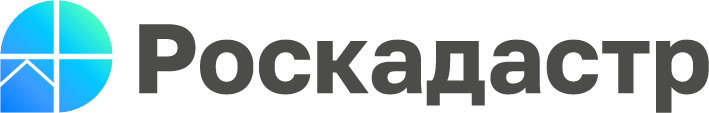 ПУБЛИЧНО-ПРАВОВАЯ КОМПАНИЯ «РОСКАДАСТР»(ППК «Роскадастр») (Средне-Волжский филиал)УТВЕРЖДАЮИ.о. директора Средне-Волжского филиала ППК «Роскадастр»________________ А.В. Логинов «___» ____________ 2023 г.ИЗВЕЩЕНИЕО ПРОВЕДЕНИИ ЗАПРОСА КОТИРОВОК В ЭЛЕКТРОННОЙ ФОРМЕна оказание охранных услуг в нежилых помещениях здания по адресу: г. Самара, Октябрьский район, ул. Скляренко, д. 12, и прилегающей территории для нужд Средне-Волжского филиала ППК "Роскадастр" Ульяновск2023Приложения к Извещению, являющиеся неотъемлемой частью Извещения:Приложение № 1 «Описание предмета закупки»;; Приложение № 2 «Проект договора»;Приложение № 3 «Образец заявки на участие в запросе котировок в электронной форме»;Приложение № 4 «Образец ценового предложения»;Приложение № 5 «Обоснование начальной (максимальной) цены договора».Приложение № 1к Извещению о запросе котировокОписание предмета закупкина оказание охранных услуг в нежилых  помещениях здания по адресу: г. Самара, Октябрьский район, ул. Скляренко, д. 12, и прилегающей территории для нужд Средне-Волжского филиала ППК "Роскадастр"Заказчик: публично-правовая компания «Роскадастр» (далее – ППК «Роскадастр»)	Предмет закупки: оказание охранных услуг в нежилых  помещениях здания по адресу: г. Самара, Октябрьский район, ул. Скляренко, д. 12, и прилегающей территории для нужд Средне-Волжского филиала ППК "Роскадастр"  (далее – Услуги)Место оказания услуг:нежилые помещения, расположенные по адресу: г. Самара, ул. Скляренко, д.12 (далее – Объект);Период оказания услуг: Услуги должны оказываться круглосуточно, ежедневно, включая выходные и праздничные дни.Срок оказания услуг: с момента заключения договора в течение 12 месяцев.Объем услуг:Расположение постов охраны согласно Приложению № 2 к Описанию предмета закупки.Требования к характеристикам и качеству оказания услуг:5.1.	Основными задачами оказания услуг являются:- обеспечение внутриобъектового режима на Объектах, за исключением объектов, в отношении которых установлены обязательные для выполнения требования к антитеррористической защищенности;- обеспечение порядка в местах проведения массовых мероприятий на территории Заказчика;- обеспечение пропускного режима на Объектах, за исключением объектов, в отношении которых установлены обязательные для выполнения требования к антитеррористической защищенности;	- охрана имущества (в том числе при его транспортировке), находящегося в собственности, во владении, в пользовании, хозяйственном ведении, оперативном управлении или доверительном управлении, за исключением имущества, в отношении которого установлены обязательные для выполнения требования к антитеррористической защищенности;	- охрана Объектов, находящихся в собственности, во владении, в пользовании, хозяйственном ведении, оперативном управлении или доверительном управлении, за исключением объектов, в отношении которых установлены обязательные для выполнения требования к антитеррористической защищенности;- использование специальных средств;- обеспечение сохранности имущества Заказчика. Под имуществом Заказчика следует понимать оборудование, движимое и недвижимое имущество, денежные средства и документы, находящиеся в помещениях Объекта, а также элементы благоустройства, инженерные и коммуникационные сети, расположенные на земельном участке и зданиях, сданных под охрану в установленном порядке;- предупреждение и пресечение любых противоправных действий на Объектах;- обеспечение безопасности работников и посетителей Заказчика;Оказание услуг по охране Объектов Заказчика осуществляется в соответствии с требованиями, установленными действующим законодательством Российской Федерации, в том числе:- Закона Российской Федерации от 11.03.1992 № 2487-1 «О частной детективной и охранной деятельности в Российской Федерации»;- Постановления Правительства Российской Федерации от 23.06.2011 № 498 «О некоторых вопросах осуществления частной детективной (сыскной) и частной охранной деятельности»;- Федерального закона Российской Федерации от 04.05.2011 № 99-ФЗ «О лицензировании отдельных видов деятельности»;5.3. Исполнитель должен иметь действующую лицензию на осуществление частной охранной деятельности (далее – Лицензия), включающей в себя разрешение на предоставление следующих услуг согласно ст.3 Закона Российской Федерации от 11.03.1992 № 2487-1: 1) защита жизни и здоровья граждан;2) охрана объектов и (или) имущества (в том числе при его транспортировке), находящихся в собственности, во владении, в пользовании, хозяйственном ведении, оперативном управлении или доверительном управлении; 3) обеспечение порядка в местах проведения массовых мероприятий; 4) обеспечение пропускного и внутриобъектового режимов на объектах.Лицензия должна быть представлена Исполнителем в день начала оказания Услуг предоставляет Заказчику лицензию на осуществление частной охранной деятельности, включающей в себя разрешение на предоставление услуг согласно ст.3 Закона Российской Федерации от 11.03.1992 № 2487-1. Срок действия лицензии не должен истекать до конца срока оказания Услуг, установленного в пункте 1.3 Договором.         6. Требования, предъявляемые к функционированию постов охраны на Объектах Заказчика:Услуги предоставляются сотрудниками охраны Исполнителя, экипированными в форменную одежду охранной организации. Качество Услуг обеспечивается квалифицированным персоналом, прошедшим профессиональную подготовку, имеющим удостоверения частного охранника.Услуги оказываются в соответствии с Инструкцией сотрудника охраны (Приложение №1 к Описанию предмета закупки) и другими нормативными документами, устанавливающими порядок осуществления охранных функций на Объектах с учетом специфики Учреждения.При оказании услуг Исполнитель обязан содействовать представителям Заказчика, правоохранительным органам в обеспечении правопорядка в зданиях и прилегающей к ним территории, используя технические и иные средства, не причиняющие вреда здоровью граждан и окружающей среде.Сотрудник охраны должен уметь пользоваться техническими средствами охраны (системами видеонаблюдения, системами оповещения, системами контроля и управления доступом, кнопкой тревожной сигнализации), средствами и системами охранно-пожарной сигнализации, средствами связи, металлодетектором, специальными средствами.Сотруднику охраны запрещается покидать пост охраны. Для приема пищи и в других необходимых случаях сотрудник охраны может покидать пост охраны только после его замены другим сотрудником охраны. Каждый пост охраны комплектуется из расчета коэффициента сменности, предусмотренного трудовым законодательством Российской Федерации, в зависимости от режима труда. Исполнитель должен обеспечить исполнение обязанностей каждым сотрудником охраны в соответствии с графиком дежурства, разработанным Исполнителем и согласованным с Заказчиком. Запрещается проживание сотрудников охраны на территории объекта охраны или непосредственно на объекте охраны (посту охраны).Исполнитель обязан иметь:действующую лицензию на осуществление частной охранной деятельности согласно п.5.3. настоящего Описания предмета закупки;достаточный трудовой ресурс для исполнения договора;постоянный состав сотрудников охраны, несущих дежурство на Объектах Заказчика с возможностью временной замены сотрудников охраны на время отпуска, болезни;на каждом посту охраны, за счет Исполнителя должны находиться:- сертифицированные средства связи (радиостанции) по количеству сотрудников охраны на посту охраны;- сертифицированные средства индивидуальной защиты органов дыхания и зрения (самоспасатели) по количеству сотрудников охраны на посту охраны;- исправный аккумуляторный электрический фонарь (не менее одного на пост охраны);- исправный ручной металлодетектор;- исправные телефоны сотовой связи и зарядные устройства к ним, с действующими SIM- картами с оплаченными тарифными планами для каждого Объекта;- необходимые средства для обеспечения жизнедеятельности сотрудников охраны (холодильник, микроволновая печь, чайник электрический, конвекторный обогреватель, утюг, гладильная доска) на каждый Объект;- специальные средства, используемые в частной охранной деятельности: наручники, палка резиновая (по количеству сотрудников охраны на посту).Исполнитель обязан обеспечить:охрану Объектов от преступных и иных незаконных посягательств;осуществление пропускного и внутриобъектового режимов на Объектах;допуск на территорию Объектов работников Заказчика, иных федеральных органов исполнительной власти, иностранных делегаций и посетителей;предотвращение проникновений посторонних лиц на территорию и в помещения Объектов;предупреждение и пресечение преступлений и административных правонарушений, фактов хищения и порчи имущества;осуществление контроля за вносом/выносом, ввозом/вывозом материальных ценностей;ведение следующих журналов на Объектах: - приема-сдачи дежурства;- выполнения обходов;- выдачи (приема) ключей от кабинетов и других помещений, взятых под охрану;- происшествий (рабочая тетрадь);- регистрации въезда и выезда автотранспорта;хранение ключей от всех помещений и входных дверей Объектов Заказчика; пропуск на территорию Объектов автотранспортных средств по соответствующим пропускам и заявкам, автотранспорта специального назначения (при необходимости);учет автотранспортных средств на служебных парковках Объектов;принятие мер, направленных на предотвращение конфликтных ситуаций на Объектах Заказчика;соблюдение сотрудниками охраны мер противопожарной безопасности и электробезопасности, правил охраны труда и техники безопасности на Объектах;поддержание сотрудниками охраны оперативной связи с руководством охранного предприятия и представителями Заказчика;информирование ответственных за противопожарную безопасность уполномоченных лиц Заказчика об обнаружении возникших очагов пожара, последствий аварий и других чрезвычайных ситуациях;поддержание и соблюдение мер антитеррористической защищенности на Объектах;сохранность и конфиденциальность служебной информации, а также неразглашение ее третьим лицам, кроме случаев, установленных законодательством;периодический осмотр Объектов сотрудниками охраны (в дневное время один раз в четыре часа, в ночное время через каждые два часа) с целью пресечения противоправных действий, выявления и удаления с Объектов посторонних лиц, обнаружения бесхозных предметов, проверки целостности окон, дверей, печатей, замков и т.д.	Исполнитель не менее 3 (трёх) раз в неделю (в том числе один раз в нерабочее время), включая выходные и праздничные дни, своими силами и средствами проводит выездные проверки несения службы сотрудниками охраны на Объектах. Кроме выездных проверок Исполнитель не реже трёх раз в сутки осуществляет дистанционный (с использованием средств связи) контроль несения службы сотрудниками охраны на Объектах. Результаты выездных проверок и дистанционного контроля отражаются Исполнителем в книге учёта проверок несения службы.	Исполнитель предоставляет гарантию качества оказываемых услуг в полном объеме. Если в период исполнения договора обнаружатся нарушения, допущенные по вине Исполнителя, он обязан их устранить за свой счет в установленный Заказчиком срок.	Исполнитель несет материальную ответственность за вред, причиненный Объектам (имуществу на Объектах) Заказчика в результате необеспечения надлежащей охраны в соответствии с действующим законодательством Российской Федерации.9. 	Исполнитель должен:в течение 10 (десяти) рабочих дней с даты заключениядоговора:- обследовать Объекты, провести оценку их уязвимости, составить акты обследования Объектов, а также вынести предложения Заказчику по повышению уровня антитеррористической защищенности (при необходимости);- согласовать табели постов с ответственным должностным лицом Заказчика;- ознакомить сотрудников охраны с условиями несения службы и особенностями охраны Объектов под роспись, согласовать их взаимодействие с ответственными лицами на Объектах; - обеспечить сотрудников охраны материальными и техническими средствами для выполнения ими договорных обязательств в соответствии с требованиями настоящего Описания предмета закупки;- осуществить прием помещений, имущества, подлежащего охране с последующим подписанием актов приема Объектов под охрану;- издать соответствующие приказы о назначении сотрудников охраны и начальника охраны, утвердить графики дежурства сотрудников охраны и согласовать их с Заказчиком; - довести до Заказчика, сотрудников охраны на Объектах номера телефонов и способы связи с оперативным дежурным охранного предприятия Исполнителя и экстренными службами района (округа, города), ответственными лицами Исполнителя и Заказчика, а также порядок действий в случае возникновения чрезвычайных ситуаций на Объектах;- представить Заказчику начальника охраны; контролировать состояние условий труда на рабочих местах, обеспечивать соблюдение правил безопасности и охраны труда, применения сотрудниками охраны средств индивидуальной и коллективной защиты и допускать к оказанию услуг сотрудников охраны, прошедших обучение мерам пожарной безопасности, инструктаж по технике безопасности и охране труда в соответствии со спецификой своей деятельности, стажировку и проверку знаний;разместить информацию об использовании видеонаблюдения, а также об условиях осуществления пропускного и внутриобъектового режимов в местах, обеспечивающих гарантированную видимость в дневное и ночное время, до входа на Объекты;проверять на Объектах исправность средств связи, инженерно-технических средств охраны, системы контроля и управления доступом, размещение и состояние средств пожаротушения;принять и поддерживать в исправном состоянии имущество и служебные помещения, передаваемые Заказчиком сотрудникам Исполнителя на период оказания услуг для выполнения ими договорных обязательств;уведомить в письменной форме орган внутренних дел, выдавший лицензию на осуществление частной охранной деятельности, а также орган внутренних дел по месту охраны имущества (расположения объекта охраны) в сроки, предусмотренные постановлением Правительства Российской Федерации от 23.06.2011 № 498 «О некоторых вопросах осуществления частной детективной (сыскной) и частной охранной деятельности»;осуществлять оказание услуг в порядке, предусмотренном Инструкцией сотрудника охраны, план - схемой охраны объекта, графиком дежурства сотрудников охраны, а также утвержденным Порядком осуществления пропускного и внутриобъектового режимов на территории административного здания ППК «Роскадастр» (далее – Порядок);сотрудники Исполнителя обеспечивают исполнение Порядка, защиту и сохранность имущества на Объектах, ведут документацию поста охраны;в последний день оказания Услуг согласно договору, представители Заказчика и Исполнителя проверяют наличие, исправность и состояние переданных инженерно-технических средств охраны, имущества и служебных помещений, переданных Заказчиком Исполнителю для оказания Услуг, а также совместно с Заказчиком подписывает акт о снятии Объекта с охраны. В случае выявления дефектов Исполнитель обязан обеспечить их устранение в течении 5 (пяти) рабочих дней со дня поступления уведомления Заказчика об их обнаружении;Исполнитель должен уведомить в письменной форме орган внутренних дел, выдавший лицензию на осуществление частной охранной деятельности, а также орган внутренних дел по месту охраны имущества (расположения объекта охраны) об окончании оказания охранных услуг в сроки, предусмотренные постановлением Правительства Российской Федерации от 23.06.2011 № 498 «О некоторых вопросах осуществления частной детективной (сыскной) и частной охранной деятельности».Приложение №1 к описанию предмета закупкиИНСТРУКЦИЯ СОТРУДНИКА ОХРАНЫна объекте ППК «Роскадастр» по адресу: г. Самара, ул. Скляренко, д.12 Общие положения1.1. Настоящая инструкция регламентирует действия сотрудника Исполнителя (далее – сотрудника охраны) при оказании услуг по охране Объекта согласно договору от _________20__ №, его права и обязанности при выполнении им трудовых функций.1.2. Согласно договору, объектом охраны являются движимое и недвижимое имущество ППК «Роскадастр», расположенное по адресу: г. Москва, Орликов пер., д. 10, стр. 1, 2, 3 (далее – Объект). Границы Объекта определены План-схемой расположения постов охраны (Приложение № 2 к Описанию предмета закупки). 1.3. При несении службы по охране Объекта сотрудник охраны руководствуется действующим законодательством Российской Федерации, настоящей Инструкцией, локальными нормативными и распорядительными документами.1.4. Сотрудник охраны подчиняется руководству Исполнителя и представителям Заказчика. Представителями Заказчика являются: начальник Управления делами и его заместители, начальник отдела материально-технического обеспечения Управления делами (далее – ОМТО УД) и его заместители (далее – Представители Заказчика). 1.5. Требования сотрудника охраны, отвечающие настоящей Инструкции и договору, обязательны для выполнения всеми лицами, находящимися на охраняемом Объекте.1.6. Категорически запрещается отдавать сотруднику охраны указания, не связанные с несением службы. 1.7. Сотрудникам охраны Объекта устанавливается режим работы согласно п. 3 Описания предмета закупки. В рабочие дни, в случае необходимости, сотрудник поста № 2 может привлекаться к исполнению обязанностей в составе поста №1.1.8. В соответствии с Порядком осуществления пропускного и внутриобъектового режимов на территории административного здания ППК «Роскадастр» (далее – Порядок), сотрудник охраны осуществляет постоянный контроль за лицами, находящимися на Объекте с целью выявления нежелательной категории посетителей. К ним относятся лица:находящиеся в стадии алкогольного, наркотического или токсического опьянения; поведение которых свидетельствует о наличии агрессивных намерений;в действиях, которых отмечены признаки прибытия с преступными целями;внешность которых свидетельствует о ведении бродяжнического образа жизни;имеющие отклонения от нормальной психики;имеющие при себе оружие, предметы, которые могут быть использованы в качестве колющих или дробящих (куски арматуры, металлического профиля, палки, бейсбольные биты, цепи и т.п.), громоздкую ручную кладь, емкости с техническими жидкостями, спиртными напитками;1.9. Доступ работников Заказчика на территорию Объекта в рабочие дни осуществляется с использованием системы контроля и управления доступом (СКУД), через турникеты, установленные при входе в административное здание. Работник заказчика обязан иметь электронную карту-пропуск в виде пластиковой карты. При входе (выходе) из административного здания работник обязан приложить карту- пропуск к считывающему устройству турникета и зафиксировать вход (выход). В случае, если вновь принятый работник Заказчика временно не имеет электронной карты-пропуска, его доступ в административное здание осуществляется после подтверждения личности работника у непосредственного руководителя (начальника структурного подразделения, отдела или его заместителей).  В случае утраты работником Заказчика электронной карты-пропуска, сотрудник охраны обязан внести фамилию, имя, отчество работника и место его работы (структурное подразделение, отдел) в списки утративших пропуск и самостоятельно осуществить допуск. О фактах утраты работниками Заказчика электронных карт-пропусков сотрудник охраны обязан незамедлительно поставить в известность начальника отдела материально-технического обеспечения Управления делами или его заместителей.В выходные и нерабочие праздничные дни доступ в административное здание работников Заказчика, если они официально не привлекаются к работе, осуществляется по согласованию с начальником отдела материально-технического обеспечения Управления делами или его заместителями. Во всех случаях прибытия работников Заказчика в административное здание в выходные и нерабочие праздничные дни их вход (выход) осуществляется через турникет системы контроля и управления доступом, с использованием электронных карт-пропусков.1.10. Сотрудник охраны обязан знать правила ведения и порядок оформления служебной документации.  К служебной документации на Объекте относятся в том числе: наблюдательное дело, в котором сосредоточены основные документы Объекта: заверенная копия договора, настоящая Инструкция, приказ о направлении сотрудников охраны на Объект, график их работы, заверенная копия лицензии Исполнителяна осуществление частной охранной деятельности, Книга приёма и сдачи дежурств, журнал проверок несения службы на Объекте.1.11. Работы, выполняемые сотрудниками сторонних организаций на территории Объекта, производятся под контролем уполномоченного представителя Заказчика.1.12. Вынос материальных ценностей Заказчика с Объекта разрешается при наличии пропуска на вынос материальных ценностей (далее - Пропуск) с печатью и подписью должностных лиц Заказчика, которым предоставлено право подписи на Пропусках, либо под личным контролем материально ответственных лиц Заказчика в соответствии с утвержденным списком.  II. Права сотрудника охраны2.1. В соответствии с договором, сотрудник охраны при обеспечении контрольно-пропускного и внутриобъектового режима в пределах Объекта имеет право:2.1.1. Требовать от работников Заказчика и посетителей Объекта соблюдения установленного Заказчиком контрольно-пропускного и внутриобъектового режима;2.1.2. Оказывать содействие правоохранительным органам в решении возложенных на них задач;2.2.  Сотрудник охраны систематически докладывает оперативному дежурному Исполнителя об обстановке на Объекте. О происшествиях и иных заслуживающих внимания изменениях обстановки докладывает немедленно по телефону по форме: фамилия сотрудника, время, место, краткое описание происшествия, его участники. 2.2.1. Право проверки несения службы на Объекте имеют: руководство Исполнителя;другие уполномоченные сотрудники Исполнителя по заданию руководства Исполнителя;Представители Заказчика, в части выполнения Исполнителем настоящего договора. 2.2.2. При прибытии на Объект сотрудников подразделений лицензионно-разрешительной работы МВД РФ для проверки соответствия условий и порядка оказания охранных услуг частным охранным предприятием требованиям законодательства сотрудник охраны должен:представиться сотруднику правоохранительных органов;убедиться в наличии у прибывших представителей соответствующих документов, подтверждающих их полномочия на проведение проверки;доложить оперативному дежурному Исполнителя, Представителям Заказчика о прибытии представителей, их цели и состав группы и допустить на пост охраны;предъявить для проверки необходимые документы и служебную документацию.По окончании проверки сотрудник охраны обязан составить акт проверки и оставить копию акта, а при отсутствии акта - произвести запись в Журнале проверок Объекта о наличии либо отсутствии замечаний к охране.  2.3. В случае прибытия на Объект сотрудников правоохранительных и иных государственных органов для целей, отличных от контроля вопросов частной охранной деятельности Исполнителя, в том числе для обследования Объекта в ходе выполнения следственных действий органами дознания или предварительного следствия, выполнение иных оперативно-розыскных мероприятий сотрудник охраны должен:представиться представителю государственных органов;убедиться в соответствии и правильности предъявленных ему документов и в тактичной форме выяснить цель прибытия на Объект;сообщить Представителям Заказчика и после этого пропустить представителя государственных органов на Объект и действовать по его указанию; доложить оперативному дежурному Исполнителя по форме: фамилия, имя, отчество, должность и цель прибытия лица на Объект, наличие (отсутствие) подтверждающих документов.III. Обязанности сотрудника охраны3.1. Сотрудник охраны при обеспечении пропускного и внутриобъектового режимов обязан:руководствоваться настоящей Инструкцией;соблюдать конституционные права и свободы человека и гражданина, права и законные интересы физических и юридических лиц;обеспечивать защиту Объекта от противоправных посягательств;незамедлительно сообщать руководителю Исполнителя, представителям Заказчика и в соответствующие правоохранительные органы ставшую ему известной информацию о готовящихся либо совершенных преступлениях, а также о действиях, об обстоятельствах, создающих на Объекте угрозу безопасности людей; предъявлять по требованию сотрудников правоохранительных органов, других граждан удостоверение частного охранника;четко и добросовестно выполнять свои служебные обязанности, приказы и указания руководства Исполнителя, Представителей Заказчика и своих прямых начальников, не противоречащие правилам выполнения должностных обязанностей и не изменяющие порядок несения службы, при несении службы действовать решительно и настойчиво, проявлять разумную инициативу;вести непрерывное наблюдение за охраняемыми Объектами и лицами, находящимися в районе поста, быть в постоянной готовности к действиям в условиях возникновения нештатных ситуаций;задерживать лиц, совершивших противоправное посягательство на охраняемую собственность, пытающихся проникнуть или проникших на Объект с нарушением установленного порядка, иных нарушителей, не выполняющих законных требований сотрудника охраны и незамедлительно передавать их сотрудникам полиции;неукоснительно соблюдать установленные пропускной и внутриобъектовый режимы на Объекте и требовать его соблюдения от работников Заказчика  и посетителей;контролировать соблюдение мер противопожарной безопасности на Объекте;вежливо, доброжелательно и тактично вести себя с работниками Заказчика и посетителями, проявлять спокойствие и выдержку. При возникновении конфликтных ситуаций и в иных необходимых случаях проявлять настойчивость и твердость;следить за своим внешним видом, соблюдать установленную для Объекта форму одежды, быть подтянутым, иметь при себе необходимые личные документы; информировать оперативного дежурного Исполнителя о невозможности прибытия на дежурство по уважительным причинам не менее чем за 24 часа до заступления на дежурство;в случае опоздания на дежурство информировать оперативного дежурного Исполнителя и далее действовать по его указаниям;вести Рабочую тетрадь, в которую вносить информацию обо всех происшествиях во время дежурства и изменениях в обстановке на Объекте и вокруг него (факты нападений на Объект и работников Заказчика, возникновения аварийных ситуаций, нарушений пропускного и внутриобъектового режимов, пропажи материальных ценностей и оборудования, проведения ремонтных и иных работ на коммуникациях, т.д.). В Рабочей тетради, кроме того, должен быть раздел полученных указаний, распоряжений и замечаний.3.2 Сотрудник охраны обязан знать:3.2.1. наименование и расположение всех помещений, основных и запасных выходов, порядок отключения электропитания, водопроводных коммуникаций в аварийных случаях, места расположения средств связи, пожаротушения; уметь определять места срабатывания датчиков охранно-пожарной сигнализации;3.2.2. особенности несения службы на посту, порядок действий в нештатных ситуациях, пути и порядок эвакуации работников Заказчика и посетителей, сигналы взаимодействия и оповещения, порядок действий в экстремальных ситуациях;3.3. Порядок приема и передачи дежурства: при приёме дежурства сотрудник охраны уясняет обстановку на Объекте, знакомится с поступившими замечаниями и распоряжениями руководства Исполнителя и Заказчика (начальника ОМТО УД или его заместителей);принимает дежурство в установленном порядке (осматривает внутренние помещения Объекта с целью выявления нарушений целостности дверей, стен и потолков, запоров, пломб (печатей), состояния освещения, работоспособности охранно-пожарной и тревожной сигнализации, системы видеонаблюдения, а также наличие средств пожаротушения, документации и имущества согласно имеющимся описям);делает запись о приеме дежурства в Книге приёма и сдаче дежурств, докладывает оперативном дежурному Исполнителя о принятии Объекта под охрану, выявленных при этом недостатках и принятых мерах по их устранению. 3.4. Во время исполнения служебных обязанностей сотруднику охраны запрещается:покидать пост и охраняемый Объект до окончания дежурства и доклада о сдаче дежурства;самовольно изменять порядок несения службы на посту, в т. ч. покидать пост без служебной необходимости, поручать кому бы то ни было исполнение своих служебных обязанностей по осуществлению охраны Объекта без разрешения руководства Исполнителя, в том числе и на период, превышающий необходимый для приема пищи и отправления естественных надобностей;совершать действия, ставящие под угрозу жизнь, здоровье и имущество работников Заказчика и посетителей Объекта;устанавливать с работниками Заказчика и посетителями Объекта контакты, выходящие за рамки служебных отношений, принимать подарки, деньги, угощение и т.п., брать деньги в долг;разглашать служебную информацию, ставшую известной в процессе работы, а также сообщать кому-либо номера телефонов, фамилии, адреса работников Заказчика и посетителей Объекта, иные данные, позволяющие нанести материальный и иной ущерб, информацию о системе допуска и охраны, характеристиках используемых технических систем охраны и сигнализации;принимать от посторонних лиц любые предметы, в том числе для передачи другим лицам;категорически запрещается самостоятельно вскрывать и осматривать подозрительные предметы;прибывать на дежурство с признаками употребления спиртных напитков накануне и употреблять любые спиртные напитки и наркотические вещества во время дежурства;посещать Объект в неслужебное время, оставаться на Объекте без служебной необходимости по окончании дежурства;отвлекаться от несения службы на посту (спать, читать художественную литературу, периодическую печать, вести неслужебные разговоры с работниками Заказчика и посетителями, производить иные действия, ведущие к утрате контроля за обстановкой);самостоятельно отключать средства сигнализации;нарушать правила техники безопасности, самостоятельно устранять неисправности, возникшие в системах электропитания, тепло и водоснабжения, освещения; использовать имущество и технику, не переданные в пользование сотрудников охраны;использовать телефон для неслужебных переговоров;вести междугородние, международные переговоры и делать иные платные звонки, используя средства связи, предоставленные Заказчиком;допускать выражения и действия, унижающие или оскорбляющие человеческое достоинство окружающих;нарушать установленную для данного Объекта форму одежды;в вечернее и ночное время, а также в нерабочие выходные и праздничные дни, когда сотрудник охраны осуществляет выполнение должностных обязанностей в единственном лице, открывать кому бы то ни было входные двери в здание со стороны пер. Орликов, за исключением прибытия представителей правоохранительных органов, Исполнителя и Заказчика. В случае прибытия в указанный период посетителей и иных лиц, сотрудник охраны все переговоры с ними ведет, не открывая входной двери;сон или курение на посту охраны;Перечень типовых нештатных ситуаций, требующих от сотрудника охраны немедленного реагирования:Действия сотрудника охраны при получении сигнала о предполагаемом взрыве:- немедленно сообщить об этом представителям Заказчика, Исполнителя, начальнику ОМТО УД Заказчика или его заместителям и по телефону 112;по указанию представителей Заказчика, Исполнителя, либо самостоятельно принять меры к эвакуации людей с территории Объекта, не снижая бдительность по его охране;- всеми средствами избегать паники (не исключено, что сообщение о предполагаемом взрыве является лишь поводом для создания паники и проникновения на Объект);до прибытия на Объект сотрудников спецслужб и представителей других инстанций осуществлять наблюдение за Объектом из доступного места и по возможности осуществлять связь с Представителями Заказчика и оперативным дежурным Исполнителя, докладывая о ситуации;встретить прибывших сотрудников спецслужб, проверить и зафиксировать в журнале их документы, сведения о транспорте, на котором они прибыли; отразить все происшедшее в рапорте с указанием обстоятельств происшедшего, своих действий, данных всех лиц, принимавших участие в решении проблемы;- доложить о проделанных действиях начальнику ОМТО УД Заказчика или его заместителям.Действия сотрудника охраны при обнаружении предмета, напоминающего взрывное устройство.немедленно сообщить об этом представителям Заказчика, Исполнителя, начальнику ОМТО УД Заказчика или его заместителям и по телефону 112. Исключить приближение к предмету посторонних лиц;до прибытия сотрудников спецслужб, по возможности принять меры к эвакуации людей с территории Объекта, эвакуировать ценности и документы;встретить прибывших сотрудников спецслужб, проверить (и зафиксировать в журнале) их документы, сведения о транспорте, на котором они прибыли, содействовать им в осуществлении их профессиональных действий;отразить все происшедшее в рапорте с указанием обстоятельств происшедшего, своих действий, данных всех лиц, принимавших участие в решении проблемы;доложить о результатах начальнику ОМТО УД Заказчика или его заместителям.Действия сотрудника охраны непосредственно после взрыва.срочно оповестить о взрыве представителей Исполнителя, Заказчика, начальника ОМТО УД Заказчика или его заместителей и по телефону 112;принять неотложные меры по оказанию помощи пострадавшим от взрыва людям;пресекать попытки кого бы то ни было воспользоваться паникой и нанести дополнительный ущерб охраняемому Объекту (похитить что-либо, разрушить, уничтожить и т.д.);охранять место происшествия от присутствия посторонних до прибытия сотрудников полиции и других спецслужб;встретить прибывших сотрудников спецслужб, проверить (и зафиксировать в журнале) их документы, сведения о транспорте, на котором они прибыли, содействовать им в осуществлении их профессиональных действий;отразить все происшедшее в рапорте с указанием обстоятельств происшедшего, своих действий, данных всех лиц, принимавших участие в решении проблемы;доложить о результатах начальнику ОМТО УД Заказчика или его заместителям.Действия сотрудника охраны при обнаружении признаков аварии в системах водоснабжения- установить место аварии (район затопления) и оценить возможности быстрого самостоятельного устранения последствий происшедшего;- доложить о случившемся представителям Исполнителя, начальнику ОМТО УД Заказчика или его заместителям;- оповестить о происшествии представителя компании-подрядчика, обслуживающей инженерные системы Объекта; - принять (если это возможно) меры к ликвидации аварии;- при необходимости вызвать на место происшествия команду аварийно-спасательной службы;- принять меры к эвакуации людей, ценностей, документов из помещений, которым угрожает затопление;- осуществлять охрану эвакуированных ценностей и документов; - фиксировать действия лиц, привлеченных к устранению последствий случившегося и отразить все происшедшее в рапорте с указанием обстоятельств происшедшего, своих действий, данных всех лиц, принимавших участие в решении проблемы.Действия сотрудника охраны при внезапном отключении электроэнергии или связи (телефона).любым способом доложить о случившемся представителям Исполнителя, начальнику ОМТО УД Заказчика или его заместителям;вызвать специалистов Заказчика для выяснения причин неисправности и их устранения;усилить бдительность в охране уязвимых участков Объекта;фиксировать действия лиц, принимающих участие в устранении неисправности и отразить все происшедшее в рапорте с указанием обстоятельств происшедшего, своих действий, данных всех лиц, принимавших участие в решении проблемы.Визит представителей административных органов.Уточнить у прибывших цель визита, немедленно доложить об этом представителю Исполнителя, начальнику ОМТО УД Заказчика или его заместителям и далее действовать по их указанию.Обнаружение на Объекте постороннего.Проникновение или пребывание (нахождение) на охраняемой территории постороннего человека само по себе не является преступлением. Это всего лишь нарушение пропускного и внутриобъектового режимов, и оно не наказывается по закону. Человек, проникший на охраняемую территорию, но не совершивший на ней правонарушения, не может быть подвергнут каким-либо мерам принудительного воздействия, за исключением тех, которые предусмотрены режимом.Действия сотрудника охраны при обнаружении на Объекте постороннего:пронаблюдать за посторонним с целью выяснения его намерений;пресечь его пребывание на Объекте;-    связаться с представителями Исполнителя и начальником ОМТО УД Заказчика или его заместителями и сообщить об обнаружении постороннего;-   если в процессе наблюдения выяснится, что посторонний имеет преступные намерения задержать его в момент совершения преступных действий, при необходимости применив физическую силу или спецсредства;- если намерения постороннего не определены, или он заметил наблюдение за собой, следует подойти к нему, представиться и выяснить причину его пребывания на Объекте. При внезапной попытке к бегству препятствовать этому, задержать постороннего, доставить в помещение охраны (на пост). Физическое сопротивление действиям сотрудника охраны рассматривать как попытку нападения на него;- о задержании постороннего на Объекте сообщить по телефону 102, представителям Исполнителя и Заказчика;- по возможности, до приезда сотрудников полиции, осмотреть Объект с целью обнаружения возможных следов противоправной деятельности задержанного;- зафиксировать данные о прибывших сотрудниках полиции (номер автомашины, номер патрульной группы, звание, должность, ФИО старшего наряда), а также, если это будет выяснено - данные нарушителя режима;- отразить все происшедшее в рапорте с указанием обстоятельств случившегося, своих действий, данных всех лиц, принимавших участие в происшедшем;-  доложить о результатах начальнику ОМТО УД Заказчика или его заместителям.Действия сотрудника охраны при возникновении конфликта с работниками Заказчика или посетителями охраняемого Объекта.В возникающих конфликтных ситуациях проявлять выдержку, быть вежливым и не отвечать грубостью на грубость.Воздерживаться от высказываний и действий, которые могут быть восприняты противоположной стороной как агрессивные. Не вступать в долгие переговоры и выяснения чьей-либо правоты. Не отвлекаться от выполнения своих основных обязанностей и не выяснять отношения с конфликтующей стороной при большом скоплении людей. Сообщить о конфликте Представителям Заказчика и Исполнителя.По возможности перевести разрешение конфликтной ситуации с посетителями или работниками Заказчика на Представителей Заказчика, помня о том, что в обязанности сотрудника охраны не входит разрешение спорных вопросов.Если конфликтная ситуация переходит в угрожающую жизни или здоровью сотрудника охраны предупредить, а затемприменить в необходимых пределах спецсредства.Отразить все происшедшее в рапорте с указанием обстоятельств случившегося, своих действий, данных всех лиц, принимавших участие в происшедшем.Кражапопытка совершить кражу;законченная кража. Действия сотрудника охраны при обнаружении попытки совершить кражу:Обнаружив намерения кого-либо совершить кражу охраняемого имущества, оценить ситуацию и, в зависимости от нее, предпринять следующие действия:пронаблюдать за теми, кто намерен совершить кражу, до окончательного выяснения их намерений;если это возможно, самостоятельно пресечь противоправные действия, задержать нарушителей, доставить их в помещение охраны или на пост, оповестить о происшедшем (в первую очередь) оперативного дежурного Исполнителя, Представителя Заказчика, дежурного ОВД района или по телефону 102;если самостоятельно пресечь кражу затруднительно - срочно вызвать представителей Исполнителя или сотрудников полиции.- охранять место происшествия и имеющиеся доказательства от посторонних до приезда специалистов.- отразить все происшедшее в рапорте;- доложить о случившемся начальнику ОМТО УД Заказчика или его заместителям.Действия сотрудника охраны при обнаружении последствий совершенной кражи:немедленно сообщить о происшедшем представителям Исполнителя и начальнику ОМТО УД Заказчика или его заместителям;принять меры к сохранению следов кражи для последующего поиска похитителей;сообщить о происшедшем по телефону 102;отразить случившееся в рапорте.Нападение на работников Заказчика или посетителей ОбъектаВо время выполнения обязанностей по охране Объекта следует помнить о том, что работники Заказчика (а в некоторых случаях и посетители) имеют право на защиту их жизни и здоровья от противоправных посягательств. В Постановлении Правительства РФ от 14.08.1992 № 587, Приложение 4 п. 3 «б» предусмотрена возможность применения спецсредств для «отражения нападения при защите жизни и здоровья охраняемых граждан, когда правонарушитель оказывает физическое сопротивление».Действия сотрудника охраны при нападении на работников Заказчика или посетителей Объекта:предвидя возможное нападение, прежде всего, необходимо принять меры по его предотвращению: окриком, жестами, свистком или иным образом привлечь (отвлечь) внимание нападающего и предупредить его о недопустимости насильственных действий;- занять позицию, удобную для отражения нападения, по возможности удалив друг от друга нападающего и того, кого следует защищать;- потребовать от нападающего прекратить свои действия. Неподчинение этому требованию, выраженное в резких движениях, толчках и т.п. расценивать как оказание физического сопротивления, являющееся основанием для возможности применения спецсредств;если нападение очевидное и быстрое, или, исходя из ситуации ясно, что предупреждение запоздает, или промедление создаст еще большую угрозу для того, на кого нападают, следует одновременно с предупреждением применить физическую силу, спецсредства для пресечения посягательства, опасного для жизни и здоровья;о случившемся немедленно доложить представителям Исполнителя, начальнику ОМТО УД Заказчика или его заместителям и по телефону 102;зафиксировать следы происшедшего, установить и записать данные свидетелей, сотрудников полиции и скорой помощи;доложить о принятых мерах начальнику ОМТО УД Заказчика или его заместителям.Нападение на имущество ОбъектаНападением на имущество Объекта следует считать открытые (явные для всех) действия, направленные на разрушение, порчу, хищение вещей и предметов, принадлежащих собственнику Объекта: зданий, помещений, автомобилей, мебели, оргтехники и т.п.Действия сотрудника охраны при пресечении нападения на имущество Объекта:- при возможности предвидеть нападение, сообщить представителям Исполнителя, начальнику ОМТО УД Заказчика или его заместителям и по телефону 102;предупредить нападающих о недопущении нападения и возможном применении спецсредств. В зависимости от ситуации предупреждение может быть сделано окриком, свистком, демонстрацией спецсредств (достать дубинку или газовый баллон);если это подействовало и нападение прекращено - задержать нападавших, доставить в помещение охраны (на пост). Физическое сопротивление задержанию дает возможность применения спецсредств;если нападение продолжается - защищать имущество, используя в необходимых пределах физическую силу и спецсредства;после отражения нападения оказать нуждающимся доврачебную помощь, принять меры к сохранению следов происшедшего, сообщить о происшествии представителям Исполнителя, начальнику ОМТО УД Заказчика или его заместителям и по телефону 102, при необходимости вызвать скорую помощь тел. 103 или 112;отразить все происшедшее в рапорте с указанием обстоятельств случившегося, своих действий, данных всех лиц, принимавших участие в происшедшем;доложить о принятых мерах начальнику ОМТО УД Заказчика или его заместителям.Нападение на сотрудника охраны.Действия сотрудника охраны при нападении на него:Независимо от способа и характера нападения сотрудник охраны по возможности обязан принять действия по его предупреждению: окриком, жестами, свистком, остановить нападающего, попытаться предупредить о том, что он будет защищаться.Нападение осуществляется одним невооруженным человеком:сотрудник охраны защищается в пределах допустимой обороны, а также с применением спецсредств. Нападение осуществляется несколькими невооруженными людьми:действия те же, что и в первом случае.Нападение перерастает в вооруженное, (нападающий вооружается камнем, металлическим прутом, цепью и т.п.):сотрудник охраны может защищаться спецсредствами.Вооруженное нападение. Нападающий (нападающие) изначально вооружены (холодным, огнестрельным оружием, подручными средствами) и их действия не оставляют сомнений в том, что происходит:сотрудник охраны может защищаться спецсредствами;- пострадавшим оказывается доврачебная помощь;-  о случившемся доложить представителям Исполнителя, начальнику ОМТО УД Заказчика или его заместителям и по телефону 102.Происшедшее описывается в рапорте с указанием обстоятельств случившегося, своих действий, данных всех лиц, принимавших участие в происшедшем. В случае, если действиями сотрудника охраны нападавшему (нападавшим) были причинены телесные повреждения, или же, действия сотрудника охраны стали причиной смерти нападавшего о происшедшем уведомляется прокуратура г. Москвы.Пожар.Признаками, указывающими на возможный пожар, являются:запах дыма, гари;резкое и не обусловленное естественными причинами повышение температуры воздуха в помещении;отслоение, вздутие синтетического покрытия на полу, стенах помещения;характерный шум, сопровождающий горение - гудение пламени, треск и шипение горящих материалов;выход из строя систем энергоснабжения (гаснет свет) и связи (не работает телефон);отблески пламени в стеклах зданий, стоящих по соседству;срабатывание пожарной сигнализации.Действия сотрудника охраны при обнаружении признаков пожара:- по возможности установить место пожара и его размеры;любым способом оповестить работающих на Объекте лиц о происшедшем и организовать их эвакуацию, доложить о происшествии представителям Исполнителя и начальнику ОМТО УД Заказчика или его заместителям;- оповестить экстренные службы по телефону 101 или 112;- в дальнейшем, с учетом обстоятельств, следует принимать меры по контролю эвакуации людей, ценностей, документов и обеспечения их охраны до принятия дальнейших мер руководителем Заказчика;- доложить о принятых мерах начальнику ОМТО УД Заказчика или его заместителям.Визит представителей средств массовых информации:- доложить о визите представителям Исполнителя и начальнику ОМТО УД Заказчика или его заместителям и далее действовать по их указанию.IV. Ответственность сотрудников охраны4.1. Ответственность за организацию охраны, соблюдение пропускного и внутриобъектового режимов, сохранность материальных ценностей, принятие их под охрану, поддержание установленного порядка на Объекте возлагается на Исполнителя по договору.4.2. Сотрудник охраны несет административную и иную ответственность в соответствии с законодательством Российской Федерации:4.2.1.За некачественное и несвоевременное выполнение задач и обязанностей, предусмотренных настоящей инструкцией.4.2.2. За неправомерное использование предоставленных настоящей инструкцией прав.4.2.3. За несоблюдение законодательства Российской Федерации, приказов, распоряжений, правил и других документов, регламентирующих работу частного охранника.4.2.4. За нарушение трудовой дисциплины, несоблюдение правил внутреннего трудового распорядка, правил техники безопасности и противопожарной безопасности.4.2.5. За порчу или небрежное отношение к хранению и использованию вверенного ему имущества, хищение имущества Исполнителя или Заказчика.4.2.6. За грубое, нетактичное отношение (поведение) при общении с работниками Заказчика и посетителями.4.2.7. За сохранность документации и несоблюдение интересов Исполнителя или Заказчика, разглашение конфиденциальных сведений.4.2.8. За предоставление ложной или искаженной информации, отчетной документации.4.2.9. За использование служебных телефонов Исполнителя и Заказчика в личных целях.                                                                                                                                                                        Приложение № 2к  Описанию предмета закупкиПЛАН - СХЕМА РАСПОЛОЖЕНИЯ ПОСТОВ ОХРАНЫ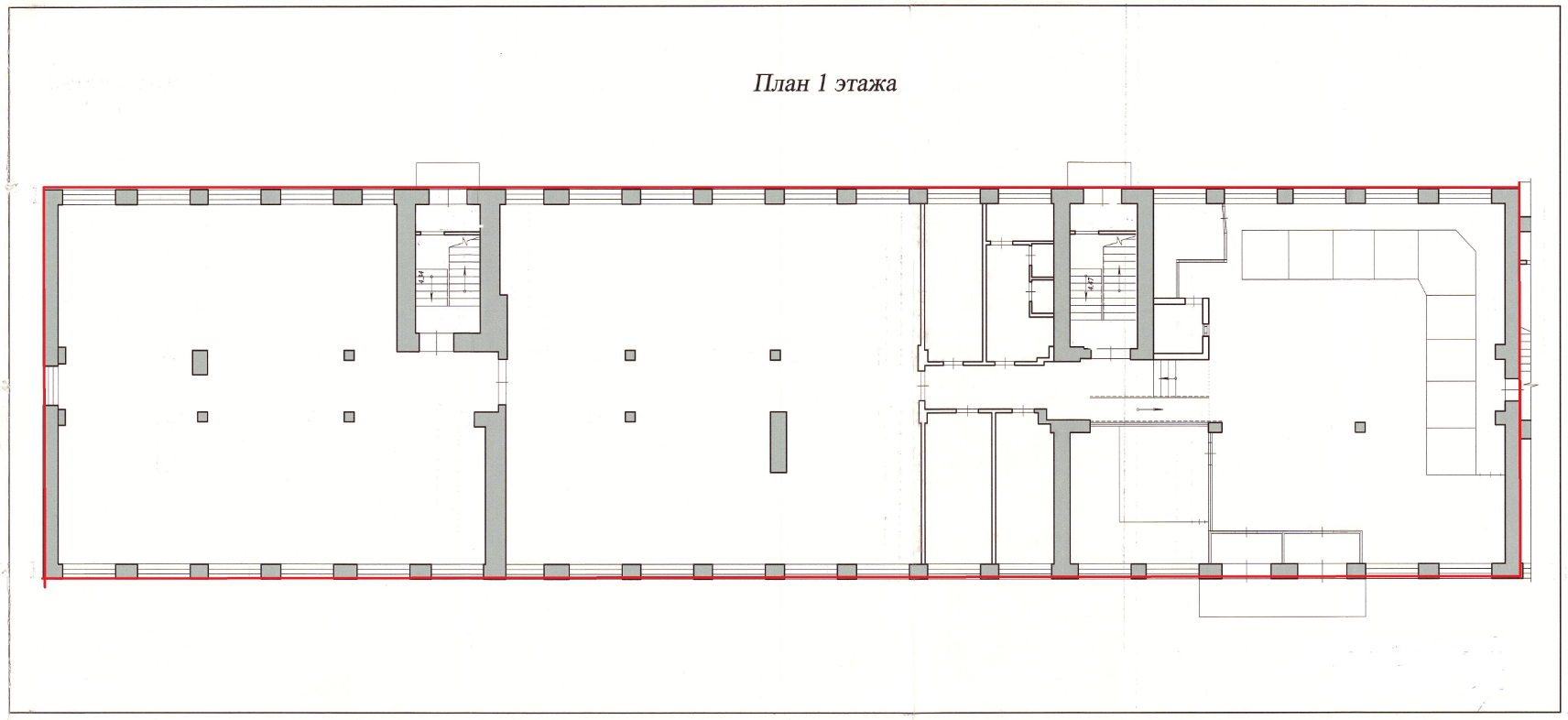 Приложение № 2к Извещению о запросе котировокПроект договора ДОГОВОР №На оказание охранных услуг г. Ульяновск                                                                                      «___»______________ 20__ года.Публично-правовая компания «Роскадастр» (ППК«Роскадастр») именуемая в дальнейшем «Заказчик» в лице _______________________________________, действующего на основании _____________________________________, с одной стороны, и _____________________, именуемое в дальнейшем «Исполнитель», в лице __________________________________, с другой стороны, вместе именуемые в дальнейшем «Стороны», с соблюдением  требований Гражданского кодекса Российской Федерации, Федерального закона от 18.07.2011 № 223-ФЗ «О закупках товаров, работ, услуг отдельными видами юридических лиц», Положения о закупках товаров, работ, услуг публично-правовой компании «Роскадастр», утвержденного решением наблюдательного совета публично-правовой компании «Роскадастр» от 28.12.2022 (протокол от 28.12.2022 № 6), на основании протокола ________________________ № _______________ от «___» __________ 20__ г. заключили настоящий договор (далее – Договор) о нижеследующем:1. ПРЕДМЕТ ДОГОВОРА1.1. По настоящему Договору Исполнитель обязуется оказать услуги по охране занимаемых помещений для нужд ППК «Роскадастр» (далее – Услуга) в соответствии с требованиями, установленными в Описании предмета закупки (Приложение № 1 к Договору) (далее – Описание предмета закупки) иСпецификации (Приложение № 2 к Договору) (далее – Спецификация), являющимся неотъемлемой частью Договора, а Заказчик обязуется принять и оплатить оказанные Услуги в соответствие с условиями настоящего Договора.1.2. Место оказания услуг: г. Самара, ул. Скляренко, д. 12.1.3. Срок оказания Услуг: с момента заключения договора в течение 12 месяцев.2. ЦЕНА ДОГОВОРА И ПОРЯДОК РАСЧЁТОВ2.1. Цена Договора составляет _____ (_____________) рублей 00 копеек, в т.ч. НДС 20 % _______________рублей ___ копеек (в случае, если Исполнитель не является плательщиком НДС, слова «в т.ч. НДС» заменяются на слова «НДС не облагается» на основании главы 26.2.Налогового кодекса Российской Федерации.).Цена Услуг определена в соответствии со Спецификацией. 2.2. Цена Договора включает в себя все расходы Исполнителя, связанные с оказанием Услуг, все иные затраты, издержки и расходы Исполнителя, связанные с исполнением Договора, а также сборы, налоги и другие обязательные платежи, предусмотренные действующим законодательством Российской Федерации.2.3. Цена Договора является твердой и определена на весь срок исполнения Договора.При заключении и исполнении Договора изменение его существенных условий не допускается, за исключением случаев, указанных в пунктах 9.1 настоящего Договора.2.4. Оплата по Договору осуществляется Заказчиком ежемесячно за фактически оказанные Услуги на основании счета, счет – фактуры (при наличии НДС), подписанного обеими сторонами Акта сдачи-приемки оказанных Услуг (Приложение № 3 к Договору) путем перечисления денежных средств на расчетный счет Исполнителя, указанный в Договоре, в срок не позднее 7 (семи) рабочих дней с даты подписания Заказчиком Акта сдачи-приемки оказанных Услуг (Приложение № 3 к Договору). Авансирование не предусмотрено.2.5. Датой оплаты считается дата списания денежных средств со счета Заказчика.2.6. Сумма, подлежащая уплате Заказчиком юридическому лицу или физическому лицу, в том числе зарегистрированному в качестве индивидуального предпринимателя, уменьшается на размер налогов, сборов и иных обязательных платежей в бюджеты бюджетной системы Российской Федерации, связанных с оплатой Договора, если в соответствии с законодательством Российской Федерации о налогах и сборах такие налоги, сборы и иные обязательные платежи подлежат уплате в бюджеты бюджетной системы Российской Федерации Заказчиком.2.7. Источник финансирования Договора — денежные средства компании, полученные от осуществления приносящей доход деятельности.2.8. В случае изменения расчетного счета Исполнитель обязан в трехдневный срок с момента изменения лицевого счета в письменной форме сообщить об этом Заказчику, указав новые реквизиты лицевого счета. В противном случае все риски, связанные с перечислением Заказчиком денежных средств на указанный в Договоре счет Исполнителя, несет Исполнитель. 3. Порядок приемки и оказания услугОказание Услуг осуществляется в соответствии со сроками, объемом и в порядке, указанными в Описании предмета закупки и Спецификации.В соответсвии с пунктом 5.3 Описания предмета закупки Исполнитель в день начала оказания Услуг предоставляет Заказчику лицензию на осуществление частной охранной деятельности, включающей в себя разрешение на предоставление услуг согласно ст.3 Закона Российской Федерации от 11.03.1992 № 2487-1.Срок действия лицензии не должен истекать до конца срока оказания Услуг, установленного в пункте 1.3 Договора.3.2. Исполнитель ежемесячно в течение 5 рабочих дней месяца, следующего за расчетным месяцем,  передает Заказчику надлежащим образом оформленные и подписанные оригиналы отчетных документов:- счет;- акт сдачи-приемки оказанных услуг.Передача Заказчику документов, предусмотренных пунктом 3.2. Договора, осуществляется сопроводительным письмом Исполнителя. Датой передачи документов является дата фактически предоставленных документов с отметкой Заказчика о получении (либо регистрации в делопроизводстве Заказчика). Оригиналы отчетных документов передаются Исполнителем по адресу: г. Самара, ул. Скляренко, д. 123.3. Акт сдачи-приемки оказанных услуг оформляется в двух экземплярах, по одному для Исполнителя и Заказчика. 3.4. Акт сдачи-приемки оказанных услуг, подписанный обеими Сторонами, является основанием для оплаты.3.5. В течение 10 (Десяти) рабочих дней с даты получения надлежащим образом оформленных отчетных документов, Заказчик осуществляет приемку оказанных услуг и проверку отчетных документов на соответствие требованиям Спецификации, Описания предмета закупки и Договора, и в случае отсутствия замечаний, подписывает Акт сдачи-приемки оказанных услуг.3.6. При выявлении в оказанных Услугах и/или отчетных документах несоответствий условиям Договора, препятствующих приемке, Заказчик в течение срока, указанного в пункте 3.5. Договора, составляет Акт несоответствия с указанием выявленных несоответствий. Акт несоответствия подписывается Заказчиком и направляется с сопроводительным письмом Исполнителю. Исполнитель обязуется в срок до 3 (трех) рабочих дней со дня направления Заказчиком Акта несоответствия устранить указанные в Акте несоответствия за свой счет.В случае устранения Исполнителем несоответствий условиям Договора воказанных Услугах и/или отчетных документах в установленный в Акте несоответствия срок начисление неустойки (штрафа, пени) Заказчиком не осуществляется.3.7. Повторная приемка  услуг осуществляется после устранения несоответствий в порядке, предусмотренном настоящим разделом Договора. Акт сдачи-приемки оказанных услуг по Договору подписывается в этом случае после устранения Исполнителем всех несоответствий.3.8. В случае, если Заказчиком будут установлены факты ненадлежащего исполнения, просрочки исполнения Исполнителем своих обязательств, предусмотренных Договором, не препятствующие приемке оказанных Услуг, Заказчик в течение срока, указанного в пункте 3.5. Договора,  направляет Исполнителю требование о необходимости предоставить Акт сдачи-приемки оказанных услуг с учетом неустойки (штрафа, пени) начисленных Заказчиком за ненадлежащее исполнение или просрочку исполнения обязательств в соответствии с разделом 6 Договора. При этом Акт сдачи-приемки оказанных услуг, представленный Исполнителем в комплекте отчетных документов, указанных в п. 3.2. раздела 3 Договора, Заказчиком не подписывается.Исполнитель указывает в п. 3 Акта сдачи-приемки оказанных услуг «выявлены» и направляет Заказчику Акт сдачи-приемки оказанных услуг с учетом суммы начисленной неустойки (штрафа, пени) с отражением в п. 4 Акта сдачи-приемки оказанных услуг стоимости оказанных Услуг за вычетом начисленной неустойки (штрафа, пени), либо прикладывает подтверждение уплаты начисленной неустойки (штрафа, пени) при этом в п. 4 Акта сдачи-приемки оказанных услугИсполнитель указывает стоимость оказанных Услуг без учета начисленной неустойки (штрафа, пени).3.9. Исполнитель в течение 1 (одного) рабочего дня со дня получения от Заказчика информации, указанной в п. 3.8. раздела 3 Договора, предоставляет Заказчику оригинал исправленного Акта сдачи-приемки оказанных услуг. 3.10. При отсутствии замечаний к документам, представленным Исполнителем в соответствии с п. 3.2. и п. 3.9. Договора, Заказчик подписывает Акт сдачи-приемки оказанных услуг и направляет его в адрес Исполнителя в течение 2 (двух) рабочих дней с даты подписания, сканированная копия Акта сдачи-приемки оказанных услуг направляется Заказчиком в течении одного рабочего дня на электронную почту Исполнителя, указанную в разделе 12 Договора. Исполнитель в течение одного рабочего дня с даты получения сканированной копии акта сдачи-приемки оказанных услуг, подписанного Заказчиком, направляет Заказчику оригинал счета-фактуры (при наличии НДС) по адресу: г. Москва, Орликов пер., д. 10, стр.1.3.11. Услуги, не соответствующие условиям Договора, считаются не поставленными и оплате не подлежат.3.12.  В случае просрочки Исполнителем своих обязательств по оказанию услуг, в том числе из-за устранения недостатков по вине Исполнителя в соответствии с требованиями раздела 3 Договора уплата неустойки (штрафа, пеней) осуществляется в соответствии с разделом 6 Договора.3.13. Окончание срока действия Договора не является основанием для отказа Исполнителя от оказания Услуг в полном объеме и приведения оказанных Услуг в соответствие с условиями Договора.3.14. В случае, если по истечении сроков устранения выявленных несоответствий Исполнитель не привел оказываемые услуги в соответствие с требованиями Договора, Заказчик вправе отказаться от оплаты оказанных услуг. 4. Права и обязанности Сторон4.1. Исполнитель обязан:4.1.1. Своевременно и качественно оказать Услуги в полном объеме и в сроки, предусмотренные Договором и Описанием предмета закупки.4.1.2. Предоставлять Заказчику сведения и документы, необходимые для оказания Услуг в соответствии с требованиями Договора и Описания предмета закупки.4.1.3. Своевременно передавать Заказчику надлежащим образом оформленные отчетные документы в соответствии с п. 3.2. раздела 3 Договора.4.1.4. Своими силами и за свой счет устранять допущенные по его вине несоответствия в ходе оказания Услуг, предусмотренных Договором и Описанием предмета закупки.4.1.5. Исполнять полученные в ходе оказания Услуг указания Заказчика, а также в срок, установленный п. 3.6. раздела 3 Договора, устранять обнаруженные Заказчиком несоответствия оказанных Услуг.4.1.6. Предоставлять Заказчику достоверную информацию о ходе исполнения своих обязательств.4.1.7. При невозможности оказания Услуг по причинам, не зависящим от Исполнителя, письменно, с указанием причин невозможности оказания Услуг, уведомить об этом Заказчика в течение 1 (одного) рабочего дня с момента выявления невозможности оказания Услуг.4.1.8. Гарантировать качество оказываемых Услуг.4.1.9. Устранять своими силами и за свой счет допущенные по его вине нарушения Договора.4.1.10. Исполнить требования пунктов 7, 8 , 9 Описания предмета закпки. 4.2. Исполнитель вправе:4.2.1. Запрашивать и получать от Заказчика информацию, необходимую для оказания Услуг по Договору.4.2.2. Требовать от Заказчика своевременной оплаты за оказанные Услуги.4.3. Заказчик обязан:4.3.1. Произвести приемку оказанных Услуг в соответствии с разделом 3 Договора, при отсутствии претензий относительно сроков, качества, объема, соответствия оказанных Услуг требованиям Описания предмета закупки.4.3.2. Произвести оплату оказанных Услуг в соответствии с разделом 2 Договора после представления Исполнителем документов, указанных в пункте 3.2. раздела 3 Договора, с учетом устранения замечаний (при наличии) согласно пункту 3.8. Договора.4.4. Заказчик вправе:4.4.1. Требовать от Исполнителя надлежащего исполнения обязательств по Договору, а также требовать своевременного устранения недостатков, выявленных в ходе его исполнения.4.4.2. Требовать от Исполнителя предоставления надлежащим образом оформленных отчетных документов, подтверждающих исполнение обязательств по Договору.4.4.3. Запрашивать у Исполнителя информацию о ходе и состоянии исполнения обязательств Исполнителя по Договору.4.4.4. В случае частичного или полного несоответствия оказанных Услуг требованиям Описания предмета закупки не производить оплату за оказанные Услуги.  4.4.5. Проводить экспертизу оказанных Исполнителем Услуг, предусмотренных Договором, с привлечением экспертов, экспертных организаций в соответствии с законодательством Российской Федерации.4.4.6. В случае ненадлежащего исполнения или неисполнения обязательств по Договору Исполнителем удержать неустойки (штрафы, пени) начисленные в соответствии с разделом 6 Договора из платежа Исполнителю за оказанные Услуги, с отражением в Акте сдачи-приемки оказанных Услуг. 5. Гарантии5.1. Исполнитель гарантирует качественное оказание Услуг. 5.2. Требования к качеству оказываемых услуг установлены Описанием предмета закупки.6. Ответственность Сторон6.1. Стороны несут ответственность за неисполнение или ненадлежащее исполнение своих обязательств по Договору в соответствии с законодательством Российской Федерации и Договором.6.2. В случае просрочки исполнения Заказчиком обязательств, предусмотренных настоящим Договором, а также в иных случаях неисполнения или ненадлежащего исполнения Заказчиком обязательств, предусмотренных настоящим Договором, Исполнитель вправе потребовать уплаты неустоек (штрафов, пеней).Пеня начисляется за каждый день просрочки исполнения обязательства, предусмотренного настоящим Договором, начиная со дня, следующего после дня истечения установленного Договором срока исполнения обязательства. Такая пеня устанавливается Договором в размере 1/300 действующей на дату уплаты пени ключевой ставки Центрального банка Российской Федерации от не уплаченной в срок суммы.Штрафы начисляются за ненадлежащее исполнение Заказчиком обязательств, предусмотренных настоящим Договором, за исключением просрочки исполнения обязательств, предусмотренных Договором. Размер штрафа устанавливается в виде фиксированной суммы в размере - 1000 (Одна тысяча) рублей 00 копеек. 6.3. Общая сумма начисленной неустойки (штрафов, пени) за неисполнение или ненадлежащее исполнение Заказчиком обязательств, предусмотренных Договором, не может превышать цены Договора.6.4. В случае просрочки исполнения Исполнителем обязательств (в том числе гарантийного обязательства), предусмотренных Договором, а также в иных случаях неисполнения или ненадлежащего исполнения Исполнителем обязательств, предусмотренных Договором, Заказчик направляет Исполнителю требование об уплате неустоек (штрафов, пеней).Пеня начисляется за каждый день просрочки исполнения Исполнителем обязательства, предусмотренного Договором, начиная со дня, следующего после дня истечения установленного Договором срока исполнения обязательства, и устанавливается Договором в размере 1/300 действующей на дату уплаты пени ключевой ставки Центрального банка Российской Федерации от цены Договора, уменьшенной на сумму, пропорциональную объему обязательств, предусмотренных Договором и фактически исполненных Исполнителем.Штрафы начисляются за неисполнение или ненадлежащее исполнение Исполнителем обязательств, предусмотренных Договором, за исключением просрочки исполнения Исполнителем обязательств, предусмотренных Договором. Размер штрафа устанавливается Договором в виде фиксированной суммы в размере - 1000 (одна тысяча) рублей 00 копеек.6.5. В случае неисполнения или ненадлежащего исполнения Исполнителем обязательств (в том числе просрочки исполнения обязательства Исполнителем), предусмотренных ДоговоромЗаказчик вправе произвести оплату по Договору за вычетом соответствующего размера неустойки (штрафа, пени) из суммы, подлежащей оплате Исполнителю за фактически оказанные Услуги. Основанием для вычета является Акт сдачи-приемки оказанных услуг с учетом суммы неустойки (штрафа, пени), подписанный Сторонами настоящего Договора.6.6. Общая сумма начисленной неустойки (штрафов, пени) за ненадлежащее исполнение Исполнителем обязательств, предусмотренных Договором, не может превышать цены Договора.6.7. Уплата неустойки (штрафа, пени)не освобождает Исполнителя от исполнения обязательств, установленных Договором.6.8. Сторона освобождается от уплаты неустойки (штрафа, пени), если докажет, что неисполнение или ненадлежащее исполнение обязательства, предусмотренного настоящим Договором, произошло вследствие непреодолимой силы или по вине другой стороны.6.9. Заказчик при окончательном расчете с Исполнителем вычитает сумму неустойки (штрафов, пени), предусмотренную настоящим разделом, путем уменьшения суммы окончательного расчета на сумму штрафных санкций в соответствии с настоящим разделом. Основанием для вычета является Акт сдачи-приемки оказанных услуг с учетом суммы неустойки (штрафа, пени), подписанный Сторонами настоящего Договора.7. Обстоятельства непреодолимой силы7.1. Стороны не несут ответственности за полное или частичное неисполнение предусмотренных настоящим Договором обязательств, если такое неисполнение связано с обстоятельствами непреодолимой силы.7.2. Для целей Договора «непреодолимая сила» означает обстоятельство, предусмотренное пунктом 3 статьи 401 Гражданского кодекса Российской Федерации.7.3. Сторона, для которой создалась невозможность исполнения обязательств по настоящему Договору вследствие обстоятельств непреодолимой силы, не позднее 5 (Пяти) календарных дней с момента их наступления в письменной форме извещает другую Сторону с приложением документов, удостоверяющих факт наступления указанных обстоятельств.Такие документы должны быть получены от компетентных органов территории, где данные обстоятельства имели место.7.4. В случае своевременного уведомления Стороной, подвергшейся действию обстоятельств непреодолимой силы, другой Стороны о возникновении, виде и возможной продолжительности действия указанных обстоятельств с приложением документов, удостоверяющих факт наступления указанных обстоятельств, Стороны проводят переговоры о продлении или прекращении действия настоящего Договора, либо об изменении его условий. В результате переговоров составляется двухсторонний акт, подписанный лицами, уполномоченными Сторонами подписывать такой документ.7.5. Если обстоятельства непреодолимой силы будут действовать свыше шести месяцев, то каждая из Сторон будет вправе требовать расторжения настоящего Договора полностью или частично, и в таком случае ни одна из Сторон не будет иметь права требовать от другой Стороны возмещения возможных убытков.8. Срок действия договора8.1. Настоящий Договор вступает в силу с момента заключения договора в течение 12 месяцев 8.2. Обязательства сторон, не исполненные до даты истечения срока действия настоящего Договора, указанного в пункте 8.1. Договора, подлежат исполнению в полном объеме.8.3. Все дополнения и изменения к настоящему Договору имеют силу только в том случае, если они оформлены в письменном виде и подписаны обеими Сторонами, за исключением изменений, указанных в п. 10.3. раздела 10 Договора.9. Порядок изменения и расторжении Договора9.1.  Изменение существенных условий Договора при его исполнении не допускается за исключением их изменения по соглашению Сторон в случае, если возникла потребность увеличить количество предусмотренного договором (заключенным по итогам проведения конкурентной закупки) товара, объема работы или услуги, но не более чем на 10 (десять) процентов, при этом срок действия такого договора не должен быть истекшим, а цена договора увеличивается пропорционально количеству поставленного товара, объему выполненной работы, объему оказанной услуги, на основании сметы и (или) спецификации, содержащейся в заключенном договоре, или соответствующего заключения эксперта, экспертной организации. Такое изменение может быть внесено на основании решения Заказчика. При поставке товара, использовании при выполнении работ, оказании услуг материала с техническими и функциональными характеристиками (потребительскими свойствами), характеристиками по качеству, не уступающими указанным в договоре (заявке участника закупки, с которым заключается договор), выполнения дополнительного объема работ, услуг, в том числе связанных с предметом договора, без увеличения цены договора.9.2. При исполнении Договора по согласованию Заказчика с Исполнителем допускается оказание Услуг, качество которых является улучшенным по сравнению с таким качеством, указанным в Договоре.9.3. Расторжение настоящего Договора допускается:	˗ по соглашению Сторон;	˗ по решению суда;	˗ в случае одностороннего отказа стороны Договора от исполнения Договора в случаях, предусмотренных законодательством РФ.9.4. Заказчик вправе принять решение об одностороннем отказе от исполнения договора по основаниям, предусмотренным Гражданским кодексом РФ для одностороннего отказа от исполнения отдельных видов обязательств.9.5. Решение Заказчика об одностороннем отказе от исполнения договора не позднее чем в течение трех рабочих дней с даты принятия указанного решения, направляется Исполнителю по почте заказным письмом с уведомлением о вручении по адресу Исполнителя, указанному в договоре, а также телеграммой, либо посредством факсимильной связи, либо по адресу электронной почты, либо с использованием иных средств связи и доставки, обеспечивающих фиксирование такого уведомления и получение Заказчиком подтверждения о его вручении Исполнителю.9.6. Выполнение Заказчиком вышеуказанных требований считается надлежащее уведомление Исполнителя об одностороннем отказе от исполнения договора. Датой такого надлежащего уведомления признается дата получения Заказчиком подтверждения о вручении Исполнителю указанного уведомления либо дата получения Заказчиком информации об отсутствии Исполнителя по его адресу, указанному в договоре. При невозможности получения, указанных подтверждения либо информации, датой такого надлежащего уведомления признается дата по истечении тридцати дней с даты  направления данного решения.9.7. Решение Заказчика об одностороннем отказе от исполнения договора вступает в силу, и договор считается расторгнутым через десять дней с даты надлежащего уведомления Заказчиком Исполнителя об одностороннем отказе от исполнения договора.9.8. При расторжении Договора в связи с односторонним отказом Заказчика от исполнения договора по винеИсполнителя Заказчик вправе потребовать от Исполнителя возмещения причиненных убытков.9.9. В случае не разрешения споров и разногласий Сторонами путем переговоров, 
такие споры и разногласия подлежат рассмотрению в соответствии с законодательством Российской Федерации в Арбитражном суде г. Самары.9.10. К правоотношениям сторон по Договору применяется законодательство Российской Федерации.10. Прочие условия10.1. При исполнении Договора не допускается перемена Исполнителя, за исключением случая, если новый Исполнитель является правопреемником Исполнителя по такому Договору вследствие реорганизации юридического лица в форме преобразования, слияния или присоединения.В случае перемены Заказчика права и обязанности Заказчика, предусмотренные Договором, переходят к новому Заказчику.10.2. Изменения и дополнения к Договору оформляются дополнительными соглашениями Сторон в письменной форме, за исключением изменений, указанных в п. 10.3. раздела 10 Договора.10.3. В случае изменения у одной из Сторон банковских или иных реквизитов, а также системы налогообложения, такая Сторона обязана в течение 3 (трех) рабочих дней с момента вышеуказанных изменений письменно известить об этом другую Сторону, при этом дополнительное соглашение не заключается.10.4. Стороны обязаны информировать друг друга о получении каких-либо уведомлений, приказов, требований, указаний административных органов, а также обо всем случившемся, что может повлечь ущемление интересов Сторон в части, касающейся Договора, в течение 3 (Трех) рабочих дней со дня их получения.10.5. Любое уведомление или сообщение, связанное с исполнением Сторонами обязательств по Договору, должно быть оформлено в письменной форме, подписано направляющей Стороной или уполномоченным лицом, доставлено другой Стороне лично, по адресу электронной почты, с использованием средств факсимильной связи, заказной почты или курьером.10.6. Все уведомления, сообщения, документы и материалы, предусмотренные Договором, считаются должным образом предоставленными, если они переданы по адресам, указанным в разделе 11 настоящего Договора.10.7. К Договору прилагаются и являются неотъемлемой его частью:Приложение № 1 – Описание предмета закупки;Приложение № 2 – Спецификация на оказание услуг;Приложение № 3 – Форма акта сдачи-приемки оказанных услуг.11. АДРЕСА, БАНКОВСКИЕ РЕКВИЗИТЫ И ПОДПИСИ СТОРОНПриложение № 1                                                                                             к договору №______________                                                                                             от «____» ___________ 20__ г.Описание предмета закупкина оказание охранных услуг в нежилых  помещениях здания по адресу: г. Самара, Октябрьский район, ул. Скляренко, д. 12, и прилегающей территории для нужд Средне-Волжского филиала ППК "Роскадастр" (Содержание Описание предмета закупки – Приложение № 1 к Извещению о запросе котировок)Приложение № 2к договору № __________________от «____» ___________ 20__ г.Спецификация к договору на оказание услуг по охране занимаемых помещений для нужд ППК «Роскадастр»ИТОГО: Цена Договора составляет _____ (_____________) рублей 00 копеек, в т.ч. НДС 20 % _______________рублей ___ копеек (в случае, если Исполнитель не является плательщиком НДС, слова «в т.ч. НДС» заменяются на слова «НДС не облагается» на основании главы 26.2.Налогового кодекса Российской Федерации.).Приложение № 3                                                                                             к договору №______________                                                                                                                                                                                                                                                                            от «____» ___________ 20__ г.Форма Акта сдачи-приемки оказанных услугАкт сдачи-приемки оказанных услуг 
по договору № ___________ от «__» ________ 202_ г.г. Москва                                                                                           «___» __________ 202_ г.	Публично-правовая компания «Роскадастр» (ППК«Роскадастр») именуемая в дальнейшем «Заказчик», в лице ______________, действующего на основании доверенности ____________________, с одной стороны, и _____________ «____________», именуемое в дальнейшем «Исполнитель», в лице __________________, действующего на основании ________, с другой Стороны, далее именуемые «Стороны», составили настоящий Акт сдачи-приемки оказанных услуг о нижеследующем:1. Исполнитель в период с «____»______________20__ по «__» ________20___ г. оказал, а Заказчикпринял услугипо охране занимаемых помещений для нужд ППК «Роскадастр» (далее – Услуги) по Договору от «__» ________20___ г. № __________ (далее – Договор) в следующем объеме:Фактическое качество оказанных услуг соответствует/не соответствует требованиям Договора.Недостатки исполнения обязательств по Договору __________².Стоимость оказанных по Договору услуг, подлежащих оплате Заказчиком, составляет ______(______) рублей ____ копеек, в том числе НДС¹.Настоящий Акт составлен в 2 (двух) экземплярах и служит в соответствии с условиями Договора основанием для проведения расчетов Заказчика с Исполнителем за оказанные услуги.Стороны претензий друг к другу не имеют.1 в случае, если Исполнитель не является плательщиком НДС, слова «в т.ч. НДС» заменяются на слова «НДС не облагается»2В случае выявления недостатков, Заказчик направляет Исполнителю требование об уплате начисленной неустойки (штрафы, пени). Исполнитель указывает в п. 3 Акта «выявлены» и направляет Заказчику Акт с учетом суммы начисленной неустойки (штрафа, пени) с отражением в п. 4 Акта стоимости оказанных услуг за вычетом начисленной неустойки (штрафа, пени), либо прикладывает подтверждение уплаты начисленной неустойки (штрафа, пени) при этом в п. 4 Акта Исполнитель указывает стоимость оказанных услуг без учета начисленной неустойки (штрафа, пени).	Приложение № 3 к Извещению о запросе котировок ОБРАЗЕЦ ЗАЯВКИ НА УЧАСТИЕ В ЗАПРОСЕ КОТИРОВОКЗАЯВКА НА УЧАСТИЕ В ЗАПРОСЕ КОТИРОВОК В ЭЛЕКТРОННОЙ ФОРМЕнаоказание услуг по охране занимаемых помещений для нужд ППК «Роскадастр»Участник закупки: Для участника, являющегося юридическим лицом:Наименование ____________________________________________________________________________________Фирменное наименование (при наличие)_____________________________________________________________________________Адрес юридического лица в пределах места нахождения юридического лица (если участник закупки является юридическим лицом)______________________________________________________________________________Для участника, являющегося индивидуальным предпринимателем:Фамилия, имя, отчество (при наличии)_____________________________________________________________________________Паспортные данные______________________________________________________________________________Адрес места жительства физического лица, зарегистрированного в качестве индивидуального предпринимателя _____________________________________________________________________________________Телефон/факс: _____________________________________________________________________________________Руководитель:________________________________________________________________________(должность, Ф.И.О.)ИНН _______________________________________КПП _______________________________________ОГРН ______________________________________кор/счет ____________________________________р/с _________________________________________БАНК _____________________________________________________________________________________БИК _______________________________________ОКПО _____________________________________ОКТМО____________________________________Идентификационный номер налогоплательщика (при наличии) учредителей, членов коллегиального
исполнительного органа, лица, исполняющего функции единоличного исполнительного органа участника закупки___________________________________________________________________________________1. Изучив извещение о запросе котировок в электронной форме (Далее – «Запрос котировок») на право заключить Договор на оказание охранных услуг в нежилых  помещениях здания по адресу: г. Самара, Октябрьский район, ул. Скляренко, д. 12, и прилегающей территории для нужд Средне-Волжского филиала ППК "Роскадастр", а также применимые к данному Запросу котировок законодательство и нормативные правовые акты, сообщаем о согласии участвовать в Запросе котировок на условиях, установленных в указанных выше документах, и направляем настоящую заявку.2. Мы гарантируем соответствие следующим требованиям, установленным Извещением о закупке:- Соответствие требованиям, установленным в соответствии с законодательством Российской Федерации к лицам, осуществляющим поставку товара, выполнение работы, оказание услуги, являющихся предметом закупки (в том числе, наличие у участника закупки лицензий (свидетельств о допуске) на поставку товаров, выполнение работ, оказание услуг, подлежащих лицензированию (получению свидетельств о допуске) в соответствии с законодательством Российской Федерации, являющихся предметом заключаемого по результатам закупки договора);- о непроведении ликвидации участника конкурентной закупки - юридического лица и отсутствие решения арбитражного суда о признании участника такой закупки - юридического лица или индивидуального предпринимателя несостоятельным (банкротом);- о неприостановлении деятельности участника конкурентной закупки в порядке, установленном Кодексом Российской Федерации об административных правонарушениях;- об отсутствии у участника конкурентной недоимки по налогам, сборам, задолженности по иным обязательным платежам в бюджеты бюджетной системы Российской Федерации (за исключением сумм, на которые предоставлены отсрочка, рассрочка, инвестиционный налоговый кредит в соответствии с законодательством Российской Федерации о налогах и сборах, которые реструктурированы в соответствии с законодательством Российской Федерации, по которым имеется вступившее в законную силу решение суда о признании обязанности заявителя по уплате этих сумм исполненной или которые признаны безнадежными к взысканию в соответствии с законодательством Российской Федерации о налогах и сборах) за прошедший календарный год, размер которых превышает двадцать пять процентов балансовой стоимости активов участника такой закупки, по данным бухгалтерской (финансовой) отчетности за последний отчетный период. Участник такой закупки считается соответствующим установленному требованию в случае, если им в установленном порядке подано заявление об обжаловании указанных недоимки, задолженности и решение по данному заявлению на дату рассмотрения заявки на участие в конкурентной закупке не принято;- об отсутствии у участника конкурентной закупки с участием - физического лица, зарегистрированного в качестве индивидуального предпринимателя, либо у руководителя, членов коллегиального исполнительного органа, лица, исполняющего функции единоличного исполнительного органа, или главного бухгалтера юридического лица - участника конкурентной закупки непогашенной или неснятой судимости за преступления в сфере экономики и (или) преступления, предусмотренные статьями 289, 290, 291, 291.1 Уголовного кодекса Российской Федерации, а также неприменение в отношении указанных физических лиц наказания в виде лишения права занимать определенные должности или заниматься определенной деятельностью, которые связаны с поставкой товара, выполнением работы, оказанием услуги, являющихся предметом осуществляемой закупки, и административного наказания в виде дисквалификации- об отсутствии фактов привлечения в течение двух лет до момента подачи заявки на участие в конкурентной закупке участника такой закупки - юридического лица к административной ответственности за совершение административного правонарушения, предусмотренного статьей 19.28 Кодекса Российской Федерации об административных правонарушениях;- о соответствии участника конкурентной закупки указанным в извещении о конкурентной закупке требованиям законодательства Российской Федерации к лицам, осуществляющим поставку товара, выполнение работы, оказание услуги, являющихся предметом закупки, если в соответствии с законодательством Российской Федерации информация и документы, подтверждающие такое соответствие, содержатся в открытых и общедоступных государственных реестрах, размещенных в информационно-телекоммуникационной сети "Интернет" (с указанием адреса сайта или страницы сайта винформационно-телекоммуникационной сети "Интернет", на которых размещены эти информация и документы);˗ об отсутствии сведений в реестре недобросовестных поставщиков (исполнителей, подрядчиков), предусмотренном ст. 5 Федерального закона от 18.07.2011 № 223-ФЗ «О закупках товаров, работ, услуг отдельными видами юридических лиц» и в реестре недобросовестных поставщиков (исполнителей, подрядчиков), предусмотренном Федеральным законом от 05.04.2013 № 44-ФЗ «О контрактной системе в сфере закупок товаров, работ, услуг для обеспечения государственных и муниципальных нужд».- о наличии действующей лицензиина осуществление частной охранной деятельности (далее – Лицензия), включающей в себя разрешение на предоставление следующих услуг согласно ст.3 Закона Российской Федерации от 11.03.1992 № 2487-1: 1) защита жизни и здоровья граждан;2) охрана объектов и (или) имущества (в том числе при его транспортировке), находящихся в собственности, во владении, в пользовании, хозяйственном ведении, оперативном управлении или доверительном управлении;3) обеспечение порядка в местах проведения массовых мероприятий; 4) обеспечение пропускного и внутриобъектового режимов на объектах.3. Мы ознакомлены с материалами Извещенияо закупке, влияющими на стоимость предмета запроса котировок и согласны с тем, что в случае, если нами не были учтены какие-либо затраты или сопутствующие расходы оказание охранных услуг в нежилых  помещениях здания по адресу: г. Самара, Октябрьский район, ул. Скляренко, д. 12, и прилегающей территории для нужд Средне-Волжского филиала ППК "Роскадастр" будет в любом случае осуществлена в полном соответствии с условиями Извещения о закупке в пределах предлагаемой нами стоимости договора.4. Если наши предложения будут приняты, мы берем на себя обязательство оказать охранных услуг в нежилых  помещениях здания по адресу: г. Самара, Октябрьский район, ул. Скляренко, д. 12, и прилегающей территории для нужд Средне-Волжского филиала ППК "Роскадастр" в соответствии с требованиями Извещения о закупке и согласно нашим предложениям, которые мы просим включить в Договор.5. В случае признания нашей котировочной заявки, выигравшей мы обязуемся подписать договор с ППК «Роскадастр», оказать услуги, соответствующий требованиям, установленным в Извещении о закупке, в сроки и на условиях, указанных в Извещении о закупке.          6. Мы уведомлены о том, что в случае принятия Заказчиком решения о присуждении нам договора и нашего уклонения от заключения договора, сведения о нас будут включены в Реестр недобросовестных поставщиков (исполнителей, подрядчиков).7. К настоящей заявке прилагаются:____________________________                  _____________________/_____________________/                              (должность)                                                                 (подпись)                           (Ф.И.О.)         М.П. (при наличии)Приложение № 4к Извещению о запросе котировокОБРАЗЕЦ ЦЕНОВОГО ПРЕДЛОЖЕНИЯ на участие в запросе котировок в электронной формеЦЕНОВОЕ ПРЕДЛОЖЕНИЕна оказание охранных услуг в нежилых  помещениях здания по адресу: г. Самара, Октябрьский район, ул. Скляренко, д. 12, и прилегающей территории для нужд Средне-Волжского филиала ППК "Роскадастр" Мы согласны оказать услуги по охране занимаемых помещений для нужд ППК «Роскадастр», являющиеся предметом Запроса котировок, в полном соответствии с Описанием предмета закупки, в пределах стоимости, не превышающей начальную (максимальную) цену Договора, указанную в документации о проведении настоящего Запроса котировок. Предлагаемая нами цена Договора составляет _____________руб. __ коп.в т. ч. НДС*, при этом стоимость единицы услуги составляет _______________ руб. ___ коп. в т. ч. НДС*Мы ознакомлены с материалами документации, влияющими на стоимость предмета Запроса котировок и согласны с тем, что в случае, если нами не были учтены какие-либо затраты или сопутствующие расходы при оказании оказании охранных услуг в нежилых помещениях здания по адресу: г. Самара, Октябрьский район, ул. Скляренко, д. 12, и прилегающей территории для нужд Средне-Волжского филиала ППК "Роскадастр", оказание услуг будет в любом случае осуществлено в полном соответствии с Описанием предмета закупкив пределах предлагаемой нами стоимости Договора.Если наши предложения, будут приняты, мы берем на себя обязательство оказать охранные услуги в нежилых помещениях здания по адресу: г. Самара, Октябрьский район, ул. Скляренко, д. 12, и прилегающей территории для нужд Средне-Волжского филиала ППК "Роскадастр" в соответствии с требованиями документации Запроса котировок и согласно нашим предложениям, которые мы просим включить в Договор.____________________________      _____________________/_____________________/                              (должность)                                                                                    (подпись)                                                  (Ф.И.О.)М.П. (при наличии)*Примечание: в случае, если Исполнительне является плательщиком НДС, слова 
«в т. ч. НДС» заменяются на слова «НДС не облагается». Приложение №5к Извещению о запросе котировок Обоснование начальной (максимальной) цены договора на оказание услуг по охране занимаемых помещений для нужд 
ППК «Роскадастр»Цена Договора включает в себя все расходы Исполнителя, связанные с оказанием Услуг, все иные затраты, издержки и расходы Исполнителя, связанные с исполнением Договора, а также сборы, налоги и другие обязательные платежи, предусмотренные действующим законодательством Российской Федерации.Начальная (максимальная) цена договора обоснована методом сопоставимых рыночных цен (анализа рынка) выбранным в соответствии с п. 3.21 приказа Минэкономразвития России от 02.10.2013 № 567 «Об утверждении Методических рекомендаций по применению методов определения начальной (максимальной) цены контракта, цены контракта, заключаемого с единственным поставщиком (подрядчиком, исполнителем)».Согласно бюджета доходов и расходов Средне-Волжского филиала ППК "Роскадастр" на 2023 год по статье "Охрана" на оказание охранных услуг заложена сумма 666 000 (Шестьсот шестьдесят сшесть тысяч ) рублей 00 копеек без НДС.Сведения о заказчикеСведения о заказчикеСведения о заказчике1Наименование:Публично-правовая компания «Роскадастр» (ППК«Роскадастр»)2Место нахождения:107078: г. Москва, ВН.ТЕР.Г. Муниципальный округ Красносельский, пер Орликов, д. 10, стр.13Почтовый адрес:Средне-Волжский филиал ППК «Роскадастр» 432011 г. Ульяновск, ул. Красноармейская,д. 13 корпус 24Адрес электронной почты:Дзюбинская Анна Ивановна5Номер контактного телефона:+7 (342) 239-07-776Контактное лицо от ЗаказчикаСведения о закупкеСведения о закупкеСведения о закупке7Способ осуществления закупкиЗапрос котировок в электронной форме8Нормативный документ, в соответствии с которым проводится закупка1) Федеральный закон от 18.07.2011 № 223-ФЗ «О закупках товаров, работ, услуг отдельными видами юридических лиц» (далее – Федеральный закон № 223-ФЗ) и иные нормативные правовые акты Российской Федерации.2) Положение о закупках товаров, работ, услуг публично-правовой компании «Роскадастр», утвержденное решением наблюдательного совета публично-правовой компании «Роскадастр» от 28.12.2022 (протокол от 28.12.2022 № 6)(далее – Положение о закупках).9Адрес электронной площадки в информационно-телекоммуникационной сети ИнтернетЭлектронная торговая площадка «Фабрикант» https://www.fabrikant.ru/10Предмет (закупки) договораОказание охранных услуг в нежилых помещениях здания по адресу: г. Самара, Октябрьский район, ул. Скляренко, д. 12, и прилегающей территории для нужд Средне-Волжского филиала ППК "Роскадастр"11Классификация по ОКПД280.10.12.20012Объем услугв соответствии с Описанием предмета закупки
(Приложение № 1 к настоящему извещению)13Краткое описание предмета закупкив соответствии с Описанием предмета закупки
(Приложение № 1 к настоящему извещению)14Описание предмета закупки:Функциональные характеристики (потребительские свойства), технические и качественные характеристики, а также эксплуатационные характеристики (при необходимости) предмета закупкив соответствии с Описанием предмета закупки(Приложение № 1 к настоящему извещению)15Место и сроки оказания услугМесто оказания услуг:г. Самара, ул. Скляренко, д. 12Сроки оказания услуг:с момента заключения договора в течение 12 месяцев16Сведения о начальной (максимальной) цене договораНачальная (максимальная) цена договора без учета НДС 20%: 666 000 (шестьсот шестьдесят шесть тысяч) рублей 00 копеек.Начальная (максимальная) цена договора с учетом НДС 20%: 799 200 (семьсот девяносто девять тысяч двести ) рублей 00 копеек.17Обоснование начальной (максимальной) цены договора (цены лота)Начальная (максимальная) цена договора обоснована методом сопоставимых рыночных цен (анализа рынка) выбранным в соответствии с п. 3.21 приказа Минэкономразвития России от 02.10.2013 № 567 «Об утверждении Методических рекомендаций по применению методов определения начальной (максимальной) цены контракта, цены контракта, заключаемого с единственным поставщиком (подрядчиком, исполнителем)».Цена Договора включает в себя все расходы Исполнителя, связанные с оказанием Услуг, все иные затраты, издержки и расходы Исполнителя, связанные с исполнением Договора, а также сборы, налоги и другие обязательные платежи, предусмотренные действующим законодательством Российской Федерации.Обоснование начальной (максимальная) цена договора приведено в  приложении № 5 к настоящему извещению.18Порядок подачи заявок на участие в закупке (этапах конкурентной закупки)Заявки Участников подаются в электронной форме на электронную торговую площадку«Фабрикант» https://www.fabrikant.ru/ в форме электронного документа, подписанного усиленной квалифицированной электронной подписью.-Для подачи заявки участнику необходимо получить аккредитацию на указанной электронной площадке. -Порядок подачи заявок и открытия доступа к заявкам определяется регламентом и функционалом ЭТП.-Участник запроса  котировок в электронной форме вправе подать только одну заявку на участие в закупке в отношении каждого предмета закупки (лота) в любое время с момента размещения извещения о ее проведении до предусмотренных извещением о закупке даты и времени окончания срока подачи заявок на участие в закупке.-Участник запроса котировок в электронной форме, подавший заявку на участие в закупке, вправе отозвать данную заявку либо внести в нее изменения не позднее даты окончания срока подачи заявок на участие в закупке, направив об этом уведомление оператору электронной площадки.- Заявка на участие в закупке является измененной или отозванной, если изменение осуществлено или уведомление об отзыве заявки получено заказчиком до истечения срока подачи заявок на участие в закупке.-Участником закупки может быть не только любое юридическое или физическое лицо,но и несколько юридических лиц, выступающих на стороне одного участника закупки, независимоот организационно-правовой формы, формы собственности, местонахождения и места происхождения капитала, несколько физическихлиц, выступающих на стороне одного участника закупки, в том числе индивидуальный предприниматель или несколько индивидуальных предпринимателей, выступающих на стороне одного участника закупки, которые соответствуют требованиям, установленным заказчиком.    - Для участия в закупке любое юридическое лицо, физическое лицо, в том числе индивидуальный предприниматель, может входить в состав только одного коллективного участника. Юридическое лицо, физическое лицо, в том числе индивидуальный предприниматель, входящие в состав коллективного участника, не вправе самостоятельно принимать участие в закупке в качестве отдельного участника, равно как и входить в состав лиц, выступающих на стороне другого коллективного участника. Несоблюдение данных требований является основанием для отклонения заявок как всех коллективных участников закупки, на стороне которых выступает такое лицо,так и заявки, поданной таким лицом самостоятельно.     - Заявка коллективного участника должна быть подписана всеми лицами, входящими в состав коллективного участника, или лицом, уполномоченным на осуществление действий от имени других лиц, входящих в состав коллективного участника. Вслучае если заявка коллективного участника подписана лицом, уполномоченным на осуществление действий от имени других лиц, такая заявка должна содержать заверенную одним из членов коллективного участника копию доверенности на осуществление действий от имени других лиц, входящих в состав коллективного участника, скрепленную печатями лиц, входящих в состав коллективного участника (при наличии печати), и подписанные руководителями лиц, входящих в состав коллективного участника (для юридических лиц) или уполномоченным и этими руководителями лицами, либо нотариально заверенные копии таких доверенностей. В случае если доверенность подписана лицом, уполномоченным руководителем  лица, входящего в состав коллективного участника, заявка коллективного участника должна содержать также  документ, подтверждающий полномочия такого лица. Заявка коллективного участника должна содержать договор простого товарищества или иной документ, определяющий, в том числе, взаимоотношения лиц, входящих в состав коллективного участника, при подаче заявки на участие в закупке и при исполнении договора, заключенного по итогам закупки, в том числе  в части исполнения финансовых обязательств.-  Лица, входящие в состав коллективного участника, несут перед заказчиком, организатором закупки солидарную ответственность.- Заявка коллективного участника должна содержать документы, подтверждающие соответствие лиц, входящих в состав коллективного участника, требованиям, установленным в документациио закупке.- Заявка коллективного участника должна содержать доверенность, которая определяет и наделяет следующими полномочиями одно из лиц, входящих в состав коллективного участника:- вести все финансовые операции, включая платежи, документооборот и иные взаиморасчетыс заказчиком, организатором закупки;- осуществлять ведение бухгалтерского учета, оформление первичных документов, исполнение обязанностей налогоплательщика;- осуществлять документооборот впорядке, определенном договором, включая, но не ограничиваясь выставлением актов,  счетов, счетов-фактур;- подписывать, предоставлять, получать документы, а также совершать иные действия от имени коллективного участника, связанные с исполнением договора.- Указанная  Доверенность выдается от каждого лица, входящего в состав коллективного участника.-  Срок действия доверенности должен превышать срок исполнения всех обязательств сторон по договору, в том числе гарантийных, в случае однозначного указания в документации о закупке на такой срок.- Замена лица, уполномоченного на осуществление вышеуказанных действий допускается только с письменного согласия заказчика, организатора закупки.- В случае если коллективный участник принимает решение отозвать заявку на участие в закупке, отзыв заявки на участие в закупке должен быть подписан всеми лицами, входящими в состав коллективного участника, или одним лицом, уполномоченным на подписание и отзыв заявки другими лицами, входящими в состав  коллективного участника.- Обеспечение заявки на участие в закупке может быть предоставлено любым лицом, входящим в состав коллективного участника. Предоставление обеспечения заявки на участие в закупке несколькими лицами, входящими в состав коллективного участника,  недопускается.- Ценовое предложение  коллективного участника  должно быть единым на весь объем  товаров, работ, услуг.19Дата начала подачи заявок на участие в закупке (этапах конкурентной закупки)«31» марта 2023 с момента размещения настоящего извещения в ЕИС20Дата и время окончания срока подачи заявок на участие в закупке (этапах конкурентной закупки)«10» апреля  2023 до 10 ч.00 мин. по московскому времени21Место рассмотрения заявокРоссийская Федерация, 111024, г. Москва, шоссе Энтузиастов, д.1422Дата рассмотрения заявок (по местному времени заказчика)«12» апреля 2023 по московскому времени23Дата подведения итогов« 12» апреля 2023 года24Место подведения итоговРоссийская Федерация, 111024, г. Москва, шоссе Энтузиастов, д.1425Порядок подведения итогов конкурентной закупки (этапов конкурентной закупки)Для определения Поставщика (исполнителя, подрядчика) по результатам проведения запроса котировокв электронной форме Заказчик создает комиссию по осуществлению конкурентной закупки.Комиссия принимает решение о несоответствии заявки на участие в запросе котировок в электронной форме в следующих случаях:- непредставление документов и информации, предусмотренной извещением о закупке, или представление недостоверной информации;- несоответствие документов и информации требованиям, установленным извещением о закупке;Не позднее дня, следующего за днем окончания срока подачи заявок на участие в конкурентной закупке оператор электронной площадки направляет заказчику заявки на участие в запросе котировок в электронной форме.По результатам рассмотрения заявок на участие в запросе котировок в электронной форме комиссия формирует итоговый протокол рассмотрения заявок на участие в запросе котировок в электронной форме и направляет такой протокол оператору электронной площадки, на которой проводится запрос котировок в электронной форме дляразмещения его на электронной площадке и в ЕИС.Победителем запроса котировок в электронной форме признается участник закупки, который сделал наименьшее предложение о цене и заявка которого не была отклонена по результатам рассмотрения заявок на участие в запросе котировок в электронной форме. В случае если в нескольких заявках содержатся одинаковые ценовые предложения, меньший порядковый номер присваивается заявке, которая поступила ранее других.Итоговый протокол должен содержать сведения, установленные пунктами 1 – 7 пункта 14 статьи 3.2 Федерального закона № 223-ФЗ.В случае если по окончании срока подачи заявок на участие в запросе котировок в электронной форме подана только одна заявка, такой запрос котировок признается несостоявшимся. В случае если такая заявка соответствует требованиям, предусмотренным извещением о проведении запроса котировок в электронной форме, Заказчик направляет участнику закупки, подавшему единственную заявку, проект договора, который составляется путем включения условий исполнения договора, предложенных участником закупки в заявке, в проект договора, прилагаемый к извещению.В случае если по результатам рассмотрения заявок на участие в запросе котировок в электронной форме комиссия отклонила все поданные заявки или только одна такая заявка признана соответствующей требованиям, указанным в извещении о проведении запроса котировок в электронной форме, запрос котировок в электронной форме признается несостоявшимся. Заказчик направляет участнику проект договора, который составляется путем включения условий исполнения договора, предложенных участником закупки в заявке, в проект договора, прилагаемый к извещению.Договор по результатам запроса котировок в электронной форме заключается с использованием программно-аппаратных средств электронной площадки, на которой проводится запрос котировок в электронной форме, и должен быть подписан усиленной квалифицированной электронной подписью лиц, имеющих право действовать от имени участника запроса котировок в электронной форме, Заказчика.26Формы, порядок, дата начала и окончания срока предоставления участникам запроса котировок в электронной форме разъяснений положений извещения об осуществлении закупки Запрос о даче разъяснений может направить любой участник в отведенный для этого срок.Разъяснения положений извещения об осуществлении закупки предоставляются по запросам, поступившим в период с даты размещения извещения об осуществлении закупки в единой информационной системе по «04» апреля 2023 года.Дата начала срока предоставления разъяснений положений - с даты размещения извещения об осуществлении закупки в единой информационной системе.Дата окончания срока предоставления разъяснений положений «10» апреля 2023 года.В течение 3 (трех) рабочих дней с даты поступления запроса заказчик осуществляет разъяснение положений извещения о конкурентной закупке и размещает их в единой информационной системе с указанием предмета запроса, но без указания участника такой закупки, от которого поступил указанный запрос. При этом разъяснение не может изменять предмет закупки либо существенные условия проекта договора и (или) содержать сведения о лице, направившем запрос.Заказчик вправе не осуществлять такое разъяснение в случае, если указанный запрос поступил позднее чем за три рабочих дня до даты окончания срока подачи заявок на участие в такой закупке.27Форма, сроки и порядок оплаты товара, работ, услуг.в соответствии с Описанием предмета закупки (Приложение № 1 к настоящему извещению) и проектом договора (Приложение № 2 к настоящему извещению)28Сведения о валюте, используемой для формирования цены договора и расчетов с поставщиками (исполнителями, подрядчикамиРоссийский рубль29Источник (и) финансирования закупки:денежные средства компании, полученные от осуществления приносящей доход деятельности.30Форма заявки на участие в запросе котировок в электронной формеФорма заявки на участие в запросе котировок в электронной форме предусмотрена приложением № 3 к настоящему Извещению31Требование обеспечения заявок на участие в запросе котировок в электронной форме, в том числе порядок, срок и случаи возврата такого обеспеченияНе установлено32Требование к обеспечению исполнения договораНе установлено33Реквизиты для перечисления денежных средств в качестве обеспечения договораНе установлено34Ограничение участия в определении поставщика (подрядчика, исполнителя), установленное в соответствии с ЗакономНе установлено35Привлечение к исполнению договора субподрядчиков (соисполнителей) из числа субъектов малого и среднего предпринимательстваНе допускается36Требование об отсутствии в 
- предусмотренном статьей 5 Федерального закона от 18.07.2011 № 223-ФЗ «О закупках товаров, работ, услуг отдельными видами юридических лиц» реестре недобросовестных поставщиков (подрядчиков, исполнителей) информации об участнике закупки,  предусмотренном частью 1.1 статьи 31 Федерального закона от 05 апреля 2013 г. № 44-ФЗ «О контрактной системе в сфере закупок товаров, работ, услуг для обеспечения государственных и муниципальных нужд»  реестре недобросовестных поставщиков (подрядчиков, исполнителей) информации об участнике запроса котировок, в том числе информации о членах коллегиального исполнительного органа, лице, исполняющем функции единоличного исполнительного органа участника закупки - юридического лицаУстановлено37Требования к информации и документам предоставляемые участниками закупки на участие в запросе котировок в составе заявки участника.Заявки на участие в запросе котировок в электронной форме должны содержать информацию и документы:Требования к информации и документам предоставляемые участниками закупки на участие в запросе котировок в составе заявки участника.Заявки на участие в запросе котировок в электронной форме должны содержать информацию и документы:1)наименование, фирменное наименование (при наличии), адрес юридического лица в пределах места нахождения юридического лица, учредительный документ, если участником конкурентной закупки является юридическое лицо;Требуется для участника, являющегося юридическим лицом2)фамилия, имя, отчество (при наличии), паспортные данные, адрес места жительства физического лица, зарегистрированного в качестве индивидуального предпринимателя, если участником конкурентной является индивидуальный предприниматель;Требуется для участников, являющихсяфизическими лицами, индивидуальными предпринимателями3)идентификационный номер налогоплательщика участника конкурентной закупки или в соответствии с законодательством соответствующего иностранного государства аналог идентификационного номера налогоплательщика (для иностранного лица);требуется4)идентификационный номер налогоплательщика (при наличии) учредителей, членов коллегиального исполнительного органа, лица, исполняющего функции единоличного исполнительного органа юридического лица, если участником конкурентной закупки является юридическое лицо, или в соответствии с законодательством соответствующего иностранного государства аналог идентификационного номера налогоплательщика таких лиц;Требуется  при наличии5)копия документа, подтверждающего полномочия лица действовать от имени участника конкурентной закупки, за исключением случаев подписания заявки:Требуетсяа) индивидуальным предпринимателем, если участником такой закупки является индивидуальный предприниматель;а) индивидуальным предпринимателем, если участником такой закупки является индивидуальный предприниматель;а) индивидуальным предпринимателем, если участником такой закупки является индивидуальный предприниматель;б) лицом, указанным в едином государственном реестре юридических лиц в качестве лица, имеющего право без доверенности действовать от имени юридического лица (далее в настоящей статье - руководитель), если участником такой закупки является юридическое лицо;б) лицом, указанным в едином государственном реестре юридических лиц в качестве лица, имеющего право без доверенности действовать от имени юридического лица (далее в настоящей статье - руководитель), если участником такой закупки является юридическое лицо;б) лицом, указанным в едином государственном реестре юридических лиц в качестве лица, имеющего право без доверенности действовать от имени юридического лица (далее в настоящей статье - руководитель), если участником такой закупки является юридическое лицо;6)копии документов, подтверждающих соответствие участника конкурентной закупки требованиям, установленным в соответствии с законодательством Российской Федерации к лицам, осуществляющим поставку товара, выполнение работы, оказание услуги, являющихся предметом закупки, за исключением случая, предусмотренного подпунктом "е" пункта 9 части 19.1 статьи 3.4 Федерального закона № 223-ФЗ;Не установленно7)копия решения о согласии на совершение крупной сделки или о последующем одобрении этой сделки, если требование о наличии указанного решения установлено законодательством Российской Федерации и для участника конкурентной закупки заключение по результатам такой закупки договора либо предоставление обеспечения заявки на участие в такой закупке (если требование об обеспечении заявок установлено заказчиком в извещении об осуществлении такой закупки), обеспечения исполнения договора (если требование об обеспечении исполнения договора установлено заказчиком в извещении об осуществлении такой закупки) является крупной сделкой;Требуется, если для участника закупки заключение по результатам такой закупки договора либо предоставление обеспечения заявки на участие в такой закупке, обеспечения исполнения договора, является крупной сделкой8)информация и документы об обеспечении заявки на участие в конкурентной закупке, если соответствующее требование предусмотрено извещением об осуществлении такой закупки:Не требуетсяа) реквизиты специального банковского счета участника конкурентной закупки, если обеспечение заявки на участие в такой закупке предоставляется участником такой закупки путем внесения денежных средств;а) реквизиты специального банковского счета участника конкурентной закупки, если обеспечение заявки на участие в такой закупке предоставляется участником такой закупки путем внесения денежных средств;а) реквизиты специального банковского счета участника конкурентной закупки, если обеспечение заявки на участие в такой закупке предоставляется участником такой закупки путем внесения денежных средств;б)независимая гарантия или ее копия, если в качестве обеспечения заявки на участие в конкурентной закупке участником такой закупки предоставляется независимая гарантия;б)независимая гарантия или ее копия, если в качестве обеспечения заявки на участие в конкурентной закупке участником такой закупки предоставляется независимая гарантия;б)независимая гарантия или ее копия, если в качестве обеспечения заявки на участие в конкурентной закупке участником такой закупки предоставляется независимая гарантия;9)декларация, подтверждающая на дату подачи заявки на участие в конкурентной закупке:Требуетсяа) Соответствие требованиям, установленным в соответствии с законодательством Российской Федерации к лицам, осуществляющим поставку товара, выполнение работы, оказание услуги, являющихся предметом закупки (в том числе, наличие у участника закупки лицензий (свидетельств о допуске) на поставку товаров, выполнение работ, оказание услуг, подлежащих лицензированию (получению свидетельств о допуске) в соответствии с законодательством Российской Федерации, являющихся предметом заключаемого по результатам закупки договора)а) Соответствие требованиям, установленным в соответствии с законодательством Российской Федерации к лицам, осуществляющим поставку товара, выполнение работы, оказание услуги, являющихся предметом закупки (в том числе, наличие у участника закупки лицензий (свидетельств о допуске) на поставку товаров, выполнение работ, оказание услуг, подлежащих лицензированию (получению свидетельств о допуске) в соответствии с законодательством Российской Федерации, являющихся предметом заключаемого по результатам закупки договора)а) Соответствие требованиям, установленным в соответствии с законодательством Российской Федерации к лицам, осуществляющим поставку товара, выполнение работы, оказание услуги, являющихся предметом закупки (в том числе, наличие у участника закупки лицензий (свидетельств о допуске) на поставку товаров, выполнение работ, оказание услуг, подлежащих лицензированию (получению свидетельств о допуске) в соответствии с законодательством Российской Федерации, являющихся предметом заключаемого по результатам закупки договора)б) непроведение ликвидации участника конкурентной закупки - юридического лица и отсутствие решения арбитражного суда о признании участника такой закупки - юридического лица или индивидуального предпринимателя несостоятельным (банкротом);б) непроведение ликвидации участника конкурентной закупки - юридического лица и отсутствие решения арбитражного суда о признании участника такой закупки - юридического лица или индивидуального предпринимателя несостоятельным (банкротом);б) непроведение ликвидации участника конкурентной закупки - юридического лица и отсутствие решения арбитражного суда о признании участника такой закупки - юридического лица или индивидуального предпринимателя несостоятельным (банкротом);в) неприостановление деятельности участника конкурентной закупки в порядке, установленном Кодексом Российской Федерации об административных правонарушениях;в) неприостановление деятельности участника конкурентной закупки в порядке, установленном Кодексом Российской Федерации об административных правонарушениях;в) неприостановление деятельности участника конкурентной закупки в порядке, установленном Кодексом Российской Федерации об административных правонарушениях;г) отсутствие у участника конкурентной закупки недоимки по налогам, сборам, задолженности по иным обязательным платежам в бюджеты бюджетной системы Российской Федерации (за исключением сумм, на которые предоставлены отсрочка, рассрочка, инвестиционный налоговый кредит в соответствии с законодательством Российской Федерации о налогах и сборах, которые реструктурированы в соответствии с законодательством Российской Федерации, по которым имеется вступившее в законную силу решение суда о признании обязанности заявителя по уплате этих сумм исполненной или которые признаны безнадежными к взысканию в соответствии с законодательством Российской Федерации о налогах и сборах) за прошедший календарный год, размер которых превышает двадцать пять процентов балансовой стоимости активов участника такой закупки, по данным бухгалтерской (финансовой) отчетности за последний отчетный период. Участник такой закупки считается соответствующим установленному требованию в случае, если им в установленном порядке подано заявление об обжаловании указанных недоимки, задолженности и решение по данному заявлению на дату рассмотрения заявки на участие в конкурентной закупке не принято;г) отсутствие у участника конкурентной закупки недоимки по налогам, сборам, задолженности по иным обязательным платежам в бюджеты бюджетной системы Российской Федерации (за исключением сумм, на которые предоставлены отсрочка, рассрочка, инвестиционный налоговый кредит в соответствии с законодательством Российской Федерации о налогах и сборах, которые реструктурированы в соответствии с законодательством Российской Федерации, по которым имеется вступившее в законную силу решение суда о признании обязанности заявителя по уплате этих сумм исполненной или которые признаны безнадежными к взысканию в соответствии с законодательством Российской Федерации о налогах и сборах) за прошедший календарный год, размер которых превышает двадцать пять процентов балансовой стоимости активов участника такой закупки, по данным бухгалтерской (финансовой) отчетности за последний отчетный период. Участник такой закупки считается соответствующим установленному требованию в случае, если им в установленном порядке подано заявление об обжаловании указанных недоимки, задолженности и решение по данному заявлению на дату рассмотрения заявки на участие в конкурентной закупке не принято;г) отсутствие у участника конкурентной закупки недоимки по налогам, сборам, задолженности по иным обязательным платежам в бюджеты бюджетной системы Российской Федерации (за исключением сумм, на которые предоставлены отсрочка, рассрочка, инвестиционный налоговый кредит в соответствии с законодательством Российской Федерации о налогах и сборах, которые реструктурированы в соответствии с законодательством Российской Федерации, по которым имеется вступившее в законную силу решение суда о признании обязанности заявителя по уплате этих сумм исполненной или которые признаны безнадежными к взысканию в соответствии с законодательством Российской Федерации о налогах и сборах) за прошедший календарный год, размер которых превышает двадцать пять процентов балансовой стоимости активов участника такой закупки, по данным бухгалтерской (финансовой) отчетности за последний отчетный период. Участник такой закупки считается соответствующим установленному требованию в случае, если им в установленном порядке подано заявление об обжаловании указанных недоимки, задолженности и решение по данному заявлению на дату рассмотрения заявки на участие в конкурентной закупке не принято;д) отсутствие у участника конкурентной закупки - физического лица, зарегистрированного в качестве индивидуального предпринимателя, либо у руководителя, членов коллегиального исполнительного органа, лица, исполняющего функции единоличного исполнительного органа, или главного бухгалтера юридического лица - участника конкурентной закупки непогашенной или неснятой судимости за преступления в сфере экономики и (или) преступления, предусмотренные статьями 289, 290, 291, 291.1 Уголовного кодекса Российской Федерации, а также неприменение вотношении указанных физических лиц наказания в виде лишения права занимать определенные должности или заниматься определенной деятельностью, которые связаны с поставкой товара, выполнением работы, оказанием услуги, являющихся предметом осуществляемой закупки, и административного наказания в виде дисквалификации;д) отсутствие у участника конкурентной закупки - физического лица, зарегистрированного в качестве индивидуального предпринимателя, либо у руководителя, членов коллегиального исполнительного органа, лица, исполняющего функции единоличного исполнительного органа, или главного бухгалтера юридического лица - участника конкурентной закупки непогашенной или неснятой судимости за преступления в сфере экономики и (или) преступления, предусмотренные статьями 289, 290, 291, 291.1 Уголовного кодекса Российской Федерации, а также неприменение вотношении указанных физических лиц наказания в виде лишения права занимать определенные должности или заниматься определенной деятельностью, которые связаны с поставкой товара, выполнением работы, оказанием услуги, являющихся предметом осуществляемой закупки, и административного наказания в виде дисквалификации;д) отсутствие у участника конкурентной закупки - физического лица, зарегистрированного в качестве индивидуального предпринимателя, либо у руководителя, членов коллегиального исполнительного органа, лица, исполняющего функции единоличного исполнительного органа, или главного бухгалтера юридического лица - участника конкурентной закупки непогашенной или неснятой судимости за преступления в сфере экономики и (или) преступления, предусмотренные статьями 289, 290, 291, 291.1 Уголовного кодекса Российской Федерации, а также неприменение вотношении указанных физических лиц наказания в виде лишения права занимать определенные должности или заниматься определенной деятельностью, которые связаны с поставкой товара, выполнением работы, оказанием услуги, являющихся предметом осуществляемой закупки, и административного наказания в виде дисквалификации;е) отсутствие фактов привлечения в течение двух лет до момента подачи заявки на участие в конкурентной закупке участника такой закупки - юридического лица к административной ответственности за совершение административного правонарушения, предусмотренного статьей 19.28 Кодекса Российской Федерации об административных правонарушениях;е) отсутствие фактов привлечения в течение двух лет до момента подачи заявки на участие в конкурентной закупке участника такой закупки - юридического лица к административной ответственности за совершение административного правонарушения, предусмотренного статьей 19.28 Кодекса Российской Федерации об административных правонарушениях;е) отсутствие фактов привлечения в течение двух лет до момента подачи заявки на участие в конкурентной закупке участника такой закупки - юридического лица к административной ответственности за совершение административного правонарушения, предусмотренного статьей 19.28 Кодекса Российской Федерации об административных правонарушениях;ж) отсутствие физических лиц, имеющие личную заинтересованность в результатах закупки (определения поставщика (исполнителя, подрядчика) при осуществлении конкурентной закупки), в том числе физических лиц, подавших заявки на участие в закупке, либо состоящих в трудовых отношениях с организациями или физическими лицами, подавшими данные заявки, либо являющиеся управляющими организаций, подавших заявки на участие в закупке. Понятие «личная заинтересованность» используется в значении, указанном в Законе о противодействии коррупции;ж) отсутствие физических лиц, имеющие личную заинтересованность в результатах закупки (определения поставщика (исполнителя, подрядчика) при осуществлении конкурентной закупки), в том числе физических лиц, подавших заявки на участие в закупке, либо состоящих в трудовых отношениях с организациями или физическими лицами, подавшими данные заявки, либо являющиеся управляющими организаций, подавших заявки на участие в закупке. Понятие «личная заинтересованность» используется в значении, указанном в Законе о противодействии коррупции;ж) отсутствие физических лиц, имеющие личную заинтересованность в результатах закупки (определения поставщика (исполнителя, подрядчика) при осуществлении конкурентной закупки), в том числе физических лиц, подавших заявки на участие в закупке, либо состоящих в трудовых отношениях с организациями или физическими лицами, подавшими данные заявки, либо являющиеся управляющими организаций, подавших заявки на участие в закупке. Понятие «личная заинтересованность» используется в значении, указанном в Законе о противодействии коррупции;з) отсутствие физических лиц, являющиеся участниками (акционерами) организаций, подавших заявки на участие в закупке, членами их органов управления, кредиторами участников закупки;з) отсутствие физических лиц, являющиеся участниками (акционерами) организаций, подавших заявки на участие в закупке, членами их органов управления, кредиторами участников закупки;з) отсутствие физических лиц, являющиеся участниками (акционерами) организаций, подавших заявки на участие в закупке, членами их органов управления, кредиторами участников закупки;и) отсутствие между участником закупки и заказчиком конфликта интересов, под которым понимаются случаи, при которых руководитель заказчика, член комиссии по осуществлению закупок состоят в браке с физическим лицами, являющимися выгодоприобретателями, единоличным исполнительным органом хозяйственного общества (директором, генеральным директором, управляющим, президентом и другими), членами коллегиального исполнительного органа хозяйственного общества, руководителем (директором, генеральным директором) учреждения или унитарного предприятия либо иными органами управленияюридических лиц - участников закупки, с физическими лицами, в том числе зарегистрированными в качестве индивидуального предпринимателя, - участниками закупки либо являются близкими родственниками (родственниками по прямой восходящей и нисходящей линии (родителями и детьми, дедушкой, бабушкой и внуками), полнородными и неполнородными (имеющими общих отца или мать) братьями и сестрами), усыновителями или усыновленными указанных физических лиц. Под выгодоприобретателями для целей настоящей статьи понимаются физические лица, владеющие напрямую или косвенно (через юридическое лицо или через несколько юридических лиц) более чем десятью процентами голосующих акций хозяйственного общества либо долей, превышающей десять процентов в уставном капитале хозяйственного общества;и) отсутствие между участником закупки и заказчиком конфликта интересов, под которым понимаются случаи, при которых руководитель заказчика, член комиссии по осуществлению закупок состоят в браке с физическим лицами, являющимися выгодоприобретателями, единоличным исполнительным органом хозяйственного общества (директором, генеральным директором, управляющим, президентом и другими), членами коллегиального исполнительного органа хозяйственного общества, руководителем (директором, генеральным директором) учреждения или унитарного предприятия либо иными органами управленияюридических лиц - участников закупки, с физическими лицами, в том числе зарегистрированными в качестве индивидуального предпринимателя, - участниками закупки либо являются близкими родственниками (родственниками по прямой восходящей и нисходящей линии (родителями и детьми, дедушкой, бабушкой и внуками), полнородными и неполнородными (имеющими общих отца или мать) братьями и сестрами), усыновителями или усыновленными указанных физических лиц. Под выгодоприобретателями для целей настоящей статьи понимаются физические лица, владеющие напрямую или косвенно (через юридическое лицо или через несколько юридических лиц) более чем десятью процентами голосующих акций хозяйственного общества либо долей, превышающей десять процентов в уставном капитале хозяйственного общества;и) отсутствие между участником закупки и заказчиком конфликта интересов, под которым понимаются случаи, при которых руководитель заказчика, член комиссии по осуществлению закупок состоят в браке с физическим лицами, являющимися выгодоприобретателями, единоличным исполнительным органом хозяйственного общества (директором, генеральным директором, управляющим, президентом и другими), членами коллегиального исполнительного органа хозяйственного общества, руководителем (директором, генеральным директором) учреждения или унитарного предприятия либо иными органами управленияюридических лиц - участников закупки, с физическими лицами, в том числе зарегистрированными в качестве индивидуального предпринимателя, - участниками закупки либо являются близкими родственниками (родственниками по прямой восходящей и нисходящей линии (родителями и детьми, дедушкой, бабушкой и внуками), полнородными и неполнородными (имеющими общих отца или мать) братьями и сестрами), усыновителями или усыновленными указанных физических лиц. Под выгодоприобретателями для целей настоящей статьи понимаются физические лица, владеющие напрямую или косвенно (через юридическое лицо или через несколько юридических лиц) более чем десятью процентами голосующих акций хозяйственного общества либо долей, превышающей десять процентов в уставном капитале хозяйственного общества;и) соответствие участника конкурентной закупки указанным в извещении о конкурентной закупке требованиям законодательства Российской Федерации к лицам, осуществляющим поставку товара, выполнение работы, оказание услуги, являющихся предметом закупки, если в соответствии с законодательством Российской Федерации информация и документы, подтверждающие такое соответствие, содержатся в открытых и общедоступных государственных реестрах, размещенных в информационно-телекоммуникационной сети "Интернет" (с указанием адреса сайта или страницы сайта винформационно-телекоммуникационной сети "Интернет", на которых размещены эти информация и документы);и) соответствие участника конкурентной закупки указанным в извещении о конкурентной закупке требованиям законодательства Российской Федерации к лицам, осуществляющим поставку товара, выполнение работы, оказание услуги, являющихся предметом закупки, если в соответствии с законодательством Российской Федерации информация и документы, подтверждающие такое соответствие, содержатся в открытых и общедоступных государственных реестрах, размещенных в информационно-телекоммуникационной сети "Интернет" (с указанием адреса сайта или страницы сайта винформационно-телекоммуникационной сети "Интернет", на которых размещены эти информация и документы);и) соответствие участника конкурентной закупки указанным в извещении о конкурентной закупке требованиям законодательства Российской Федерации к лицам, осуществляющим поставку товара, выполнение работы, оказание услуги, являющихся предметом закупки, если в соответствии с законодательством Российской Федерации информация и документы, подтверждающие такое соответствие, содержатся в открытых и общедоступных государственных реестрах, размещенных в информационно-телекоммуникационной сети "Интернет" (с указанием адреса сайта или страницы сайта винформационно-телекоммуникационной сети "Интернет", на которых размещены эти информация и документы);к) отсутствие сведений об участнике закупки в реестре недобросовестных поставщиков (подрядчиков, исполнителей), предусмотренном статьей 5 Закона о закупках, и (или) в реестре недобросовестных поставщиков, предусмотренном Законом № 44-ФЗ, в том числе информации об учредителях, о членах коллегиального исполнительного органа, лице, исполняющем функции единоличного исполнительного органа участника закупки.к) отсутствие сведений об участнике закупки в реестре недобросовестных поставщиков (подрядчиков, исполнителей), предусмотренном статьей 5 Закона о закупках, и (или) в реестре недобросовестных поставщиков, предусмотренном Законом № 44-ФЗ, в том числе информации об учредителях, о членах коллегиального исполнительного органа, лице, исполняющем функции единоличного исполнительного органа участника закупки.к) отсутствие сведений об участнике закупки в реестре недобросовестных поставщиков (подрядчиков, исполнителей), предусмотренном статьей 5 Закона о закупках, и (или) в реестре недобросовестных поставщиков, предусмотренном Законом № 44-ФЗ, в том числе информации об учредителях, о членах коллегиального исполнительного органа, лице, исполняющем функции единоличного исполнительного органа участника закупки.л) Требование к наличию действующей лицензиина осуществление частной охранной деятельности (далее – Лицензия), включающей в себя разрешение на предоставление следующих услуг согласно ст.3 Закона Российской Федерации от 11.03.1992 № 2487-1: 1) защита жизни и здоровья граждан;2) охрана объектов и (или) имущества (в том числе при его транспортировке), находящихся в собственности, во владении, в пользовании, хозяйственном ведении, оперативном управлении или доверительном управлении;3) обеспечение порядка в местах проведения массовых мероприятий; 4) обеспечение пропускного и внутриобъектового режимов на объектах.л) Требование к наличию действующей лицензиина осуществление частной охранной деятельности (далее – Лицензия), включающей в себя разрешение на предоставление следующих услуг согласно ст.3 Закона Российской Федерации от 11.03.1992 № 2487-1: 1) защита жизни и здоровья граждан;2) охрана объектов и (или) имущества (в том числе при его транспортировке), находящихся в собственности, во владении, в пользовании, хозяйственном ведении, оперативном управлении или доверительном управлении;3) обеспечение порядка в местах проведения массовых мероприятий; 4) обеспечение пропускного и внутриобъектового режимов на объектах.л) Требование к наличию действующей лицензиина осуществление частной охранной деятельности (далее – Лицензия), включающей в себя разрешение на предоставление следующих услуг согласно ст.3 Закона Российской Федерации от 11.03.1992 № 2487-1: 1) защита жизни и здоровья граждан;2) охрана объектов и (или) имущества (в том числе при его транспортировке), находящихся в собственности, во владении, в пользовании, хозяйственном ведении, оперативном управлении или доверительном управлении;3) обеспечение порядка в местах проведения массовых мероприятий; 4) обеспечение пропускного и внутриобъектового режимов на объектах.10)предложение участника конкурентной закупки в отношении предмета такой закупки.в соответствии с проектом договора (Приложение № 2 к настоящему извещению) и Описанием предмета закупки (Приложение № 1 к настоящему извещению)11)копии документов, подтверждающих соответствие товара, работы или услуги, являющихся предметом закупки, требованиям, установленным в соответствии с законодательством Российской Федерации, в случае, если требования к данным товару, работе или услуге установлены в соответствии с законодательством Российской Федерации и перечень таких документов предусмотрен извещением о конкурентной закупке. При этом не допускается требовать представление указанных документов, если в соответствии с законодательством Российской Федерации они передаются вместе с товаром;Не требуется12)наименование страны происхождения поставляемого товара (при осуществлении закупки товара, в том числе поставляемого заказчику при выполнении закупаемых работ, оказании закупаемых услуг), документ, подтверждающий страну происхождения товара, предусмотренный актом Правительства Российской Федерации, принятым в соответствии с пунктом 1 части 8 статьи 3Федерального закона № 223-ФЗ;Не требуется13)предложение о цене договора (цене лота, единицы товара, работы, услуги).Требуется38Информация о преимуществах, предоставляемых участникам конкурентной закупкиНе установлены39Условия предоставления приоритета товаров российского происхождения, работ, услуг, выполняемых, оказываемых российскими лицами, по отношению к товарам, происходящим из иностранного государства, работам, услугам, выполняемым, оказываемым иностранными лицами в соответствии с постановлением Правительства Российской Федерации от 16.09.2016 
№ 925 «О приоритете товаров российского происхождения, работ, услуг, выполняемых, оказываемых российскими лицами, по отношению к товарам, происходящим из иностранного государства, работам, услугам, выполняемым, оказываемым иностранными лицами»Не установлены40Порядок заключения договораЗаказчик после публикации итогового протокола направляет победителю запроса котировок проект договора с использованием программно-аппаратных средств электронной площадки, который составляется путем включения цены договора, предложенной победителем запроса котировок, в проект договора, прилагаемого к Извещению о запросе котировок.В течение 5 (пяти) дней с даты размещения на электронной торговой площадке протокола подведения итогов закупки, проводившейся в электронной форме, заказчик размещает на электронной торговой площадке без своей подписи проект договора, который составляется путем включения цены договора, предложенной участником закупки, проводившейся в электронной форме, с которым заключается договор, информации о товаре (товарном знаке и (или) конкретных показателях товара), указанной в заявке на участие в такой закупке, в проект договора, прилагаемый к документации о такой закупке.В течение 5 (пяти) дней с даты размещения заказчиком на электронной торговой площадке проекта договора, победитель размещает на электронной торговой площадке проект договора, подписанный лицом, имеющим право действовать от имени победителя, а также документ, подтверждающий предоставление обеспечения исполнения договора и подписанный усиленной электронной подписью указанного лица (в случае установления в извещении (документации) о закупке требования об обеспечении исполнения договора.В случае если при проведении закупки в электронной форме цена договора снижена на двадцать пять процентов и более от начальной (максимальной) цены договора, либо предложена сумма цен единиц товара, работы, услуги, которая на 25 (двадцать пять) и более процентов ниже начальной суммы цен указанных единиц, победитель предоставляет обеспечение исполнения договора в полуторном размере от размера, установленного извещением.Победитель закупки в случае наличия разногласий по проекту договора, размещенному заказчиком на ЭТП и в ЕИС, размещает на ЭТП протокол разногласий, подписанный усиленной электронной подписью лица, имеющего право действовать от имени победителя с указанием замечаний к положениям проекта договора, не соответствующим извещению, документации о конкурентной закупке и своей заявке, с указанием соответствующих положений данных документов. При этом победитель закупки, с которым заключается договор, указывает в протоколе разногласий замечания к положениям проекта договора, не соответствующим извещению о проведении такого аукциона, документации о нем и своей заявке на участие в таком аукционе, с указанием соответствующих положений данных документов.В течение 3 (трех) рабочих дней с даты размещения победителем закупки, проводимой в электронной форме на ЭТПпротокола разногласий, заказчик рассматривает протокол разногласий и направляет участнику такой закупки доработанный проект договора либо повторно направляет проект договора, с указанием в отдельном документе причин отказа учесть полностью или частично содержащиеся в протоколе разногласий замечания.В течение 3 (трех) рабочих дней с даты размещения заказчиком на электронной торговой площадке документовуказанных в предыдущем абзаце победитель закупки размещает на электронной торговой площадке проект договора, подписанный усиленной электронной подписью лица, имеющего право действовать от имени победителя, а также документ, подтверждающий предоставление обеспечения исполнения договора, подписанный усиленной электронной подписью указанного лица.В течение 3 (трех) рабочих дней с даты размещения на ЭТП проекта договора, подписанного усиленной электронной подписью лица, имеющего право действовать от имени победителя и предоставления таким победителем обеспечения исполнения договора заказчик размещает договор, подписанный усиленной электронной подписью лица, имеющего право действовать от имени заказчика, на электронной торговой площадке и в ЕИС.С момента размещения в ЕИС подписанного заказчиком договора он считается заключенным.В случае если победителем закупки, единственным участником закупки признан коллективный участник, заказчик, организатор закупки включает в проект договора положения, устанавливающие между лицами, входящими в состав коллективного участника, солидарные обязанности и ответственность за неисполнение (ненадлежащее исполнение) обязательств по договору, а также положения, предусматривающие право заказчика не возвращать обеспечение исполнения договора в случае нарушения обязательств по договору любым лицом, входящим в состав коллективного участника.Договор по результатам закупки, победителем, единственным участником которой признан коллективный участник, заключается со всеми лицами, входящими в состав коллективного участника, и может быть подписан либо всеми лицами, входящими в состав коллективного участника, либо одним из таких лиц, уполномоченным на подписание договора другими лицами, входящими в состав коллективного участника.Обеспечение исполнения договора в виде независимой гарантии предоставляется от одного лица, входящего в состав коллективного участника. Предоставление нескольких независимых гарантий (от каждого лица, выступающего на стороне коллективного участника), не допускается. В случае если обеспечение исполнения договора предоставляется в виде денежных средств на счет заказчика, то сумма обеспечения исполнения договора перечисляется на счет заказчика от одного лица, входящего в состав коллективного участника. В случае если договор заключается с коллективным участником и, хотя бы одно лицо, входящее в состав коллективного участника, уклоняется от заключения договора, коллективный участник и все лица, входящие в состав коллективного участника, признаются уклонившимся от заключения договора.№ и название поста охраныКол-во человек в сменуВремя несения службыРежим несения службыОбъем услуг, чел. часовПост № 1г. Самара, ул. Скляренко, д.121-й этаж1Круглосуточно (24 час.)Круглосуточно (24 час.)8760ИТОГО8760876087608760ЗАКАЗЧИКСредне-Волжский филиалИСПОЛНИТЕЛЬПублично-правовая компания «Роскадастр» (ППК «Роскадастр»)Юридический адрес: 107078: г. Москва, ВН.ТЕР.Г. Муниципальный округ Красносельский, пер Орликов, д. 10, стр.1фактический адрес: 432071, Ульяновская область, город Ульяновск, ул. Красноармейская, д. 13 корпус 2контактный телефон 8(8422)583088ИНН/КПП 7708410783/730043001  Р/с 40503810548000000002ПЕНЗЕНСКОЕ ОТДЕЛЕНИЕ N8624 ПАО СБЕРБАНКБИК 045655635к/с  30101810000000000635E-mail ulianovskaya_obl@rosinv.ruОКОПФ 71600ИНН КППЮридический адрес: тел./факс: Реквизиты:БИК к/с Банк: р/с ОКПО ОГРН ОКТМО ОКФС ОКОПФ Е-mail: _________________ МП_________________ МП№ п/пНаименование объекта закупкиЕд. измерения по ОКЕИКоличество чел.часКол-во человек в сменуЦена единицы за час(с учетом НДС), рублейОбщая стоимость в месяц(с учетом НДС) рублейОбщая стоимость (с учетом НДС) рублей1Охрана занимаемых помещенийПост № 1г. Самара, ул. Скляренко, д.12Человеко-час876015ИТОГОИТОГОИТОГОИТОГОИТОГОЗАКАЗЧИКИСПОЛНИТЕЛЬ_________________ __________________«___» ____________20__ годаМП_________________ ______________ «___» ____________20__ года МП№п/пНаименование услугиЕдиница измеренияКол-воЦена единицы Услуги (с учетом НДС¹), рублейОбщая стоимость Услуги,(с учетом НДС¹) рублей1Заказчик___________________ /_____________/«__» _____________ 20__ г. М.П.Исполнитель___________________ /_____________/«__» _____________ 20__ г. М.П.№ п/пНаименование объекта закупкиЕд. измерения по ОКЕИКоличество чел.часКол-во человек в сменуЦена единицы Услуги за час (с учетом НДС), рублейОбщая стоимость Услуги в месяц,(с учетом НДС) рублейОбщая стоимость Услуги в год,(с учетом НДС) рублей1Охрана занимаемых помещенийПост № 1г. Самара, ул. Скляренко, д.12Человеко-час876015ИТОГОИТОГОИТОГОИТОГОИТОГО№Наименование услугиКол-во человек в сменуКоличество (объем) закупаемого товара (работы, услуги), человеко-часовКоличество источников ценовой информацииКоммерческие предложения (руб.)Коммерческие предложения (руб.)Коммерческие предложения (руб.)Однородность совокупности значений выявленных цен, используемых в расчете Н(М)ЦК, ЦКЕПОднородность совокупности значений выявленных цен, используемых в расчете Н(М)ЦК, ЦКЕПОднородность совокупности значений выявленных цен, используемых в расчете Н(М)ЦК, ЦКЕПН(М)ЦД, ЦКЕП, определяемая методом сопоставимых рыночных цен (анализа рынка), руб.№Наименование услугиКол-во человек в сменуКоличество (объем) закупаемого товара (работы, услуги), человеко-часовКоличество источников ценовой информацииКоммерческое предложение №1Коммерческое предложение №2Коммерческое предложение №3Средняя арифметическая цена за единицу<ц>Среднее квадратичное отклонениекоэффициент вариации цен V (%)(не должен превышать 33%)Расчет Н(М)ЦД по формулеv - количество (объем) закупаемого товара (работы, услуги);
n - количество значений, используемых в расчете;
i - номер источника ценовой информации;
 - цена единицы1Охрана занимаемых помещенийПост № 1г. Самара, ул. Скляренко, д.12187603125,00135,00150,00136,67р.12,589,211 197 200,00р.5Итогоxxxxxxxxx1 197 200,00р. 